ms-android-sep-etsiPatentics专利检索分析报告patentics.comSignalling channel and radio system for power saving in wireless devices授权号: US8264996		申请号: 12/684,540优先权日: 2004/09/24		申请日: 2010/01/08		授权日: 2012/09/11申请人: 微软发明人: Wu; Shiquan|Tong; Wen|Royer; Claude|Sich; Edward摘要Wireless devices, transmitters, systems and methods are provided that have a narrow band signalling channel and a wide band channel, for example an OFDM channel. In order to save power, the wireless device is nominally powered down with the exception of a receiver specific to the narrow band signalling channel. Once instructed to do so over the narrow band signalling channel, the wireless device wakes up the rest of its wide band receive circuitry.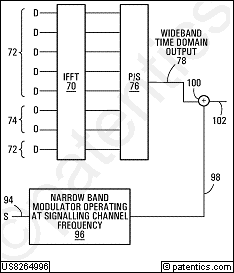 主权项		专利度: 11  特征度: 10A transmitter configured to generate a signal containing a wide band signal and a narrow band signal, wherein the narrow band signal contains information instructing particular wireless devices to wake up to receive the wide band signal, the transmitter comprising: an IFFT function having a plurality of data inputs for generating the wide band signal; a narrow band modulator for generating the narrow band signal operating at a signalling channel frequency out of an operating bandwidth of the wide band signal.申请主权项	专利度: 9  特征度: 10A transmitter configured to generate a signal containing a wide band signal and a narrow band signal, wherein the narrow band signal contains information instructing particular wireless devices to wake up to receive the wide band signal, the transmitter comprising: an IFFT function having a plurality of data inputs for generating the wide band signal; a narrow band modulator for generating the narrow band signal operating at a signalling channel frequency out of an operating bandwidth of the wide band signal.法律描述ASSIGNMENT OF ASSIGNORS INTEREST	Conveyance: ASSIGNMENT OF ASSIGNORS INTEREST (SEE DOCUMENT FOR DETAILS).Patent Assignor: MICROSOFT CORPORATION (date: 20141014)Correspondent: CPA GLOBAL LIMITED, LIBERATION HOUSE, CASTLE STREET, ST HELIER, JE1 1BL JERSEYPatent Assignee: MICROSOFT TECHNOLOGY LICENSING, LLC (address: ONE MICROSOFT WAY, REDMOND, WASHINGTON, 98052)ASSIGNMENT OF ASSIGNORS INTEREST	Conveyance: ASSIGNMENT OF ASSIGNORS INTEREST (SEE DOCUMENT FOR DETAILS).Patent Assignor: ROCKSTAR BIDCO, LP (date: 20120619)Correspondent: WITHROW & TERRANOVA, 100 REGENCY FOREST DRIVE, SUITE 160, CARY, NC 27518Patent Assignee: MICROSOFT CORPORATION (address: ONE MICROSOFT WAY, REDMOND, WASHINGTON, 98052-7329)ASSIGNMENT OF ASSIGNORS INTEREST	Conveyance: ASSIGNMENT OF ASSIGNORS INTEREST (SEE DOCUMENT FOR DETAILS).Patent Assignor: ROCKSTAR BIDCO, LP (date: 20120510)Correspondent: ASSAL MEFTAHI, ONE MICROSOFT WAY, PATENT GROUP DOCKETING DEPT, REDMOND, WA 98052Patent Assignee: MICROSOFT CORPORATION (address: ONE MICROSOFT WAY, REDMOND, WASHINGTON, 98052)ASSIGNMENT OF ASSIGNORS INTEREST	Conveyance: ASSIGNMENT OF ASSIGNORS INTEREST (SEE DOCUMENT FOR DETAILS).Patent Assignor: NORTEL NETWORKS LIMITED (date: 20110729)Correspondent: PAUL, WEISS, RIFKIND, WHARTON & GARRISON, 1285 AVENUE OF THE AMERICAS, NEW YORK, NY 10019-6064Patent Assignee: ROCKSTAR BIDCO, LP (address: C/O PAUL, WEISS, RIFKIND, WHARTON & GARRISON LLP, NEW YORK, NEW YORK, 10019-6064)ASSIGNMENT OF ASSIGNORS INTEREST	Conveyance: ASSIGNMENT OF ASSIGNORS INTEREST (SEE DOCUMENT FOR DETAILS).Patent Assignor: WU, SHIQUAN (date: 20040916)Patent Assignor: TONG, WEN (date: 20040916)Patent Assignor: ROYER, CLAUDE (date: 20040916)Patent Assignor: SICH, EDWARD (date: 20040916)Correspondent: SMART & BIGGAR, 900-55 METCALFE STREET, P.O. BOX 2999, STATION D, OTTAWA,  K1P 5Y6 CANADAPatent Assignee: NORTEL NETWORKS LIMITED (address: 2351 BOULEVARD ALFRED-NOBEL, ST. LAURENT, CANADA, H4S 2A9)引用/自引用/引用公司数:			10/0/5被引用/被自引用/被引用公司数:		2/2/1同族						5法律状态					ValidProviding location-based information in local wireless zones授权号: US8046000		申请号: 10/745,836优先权日: 2003/12/24		申请日: 2003/12/24		授权日: 2011/10/25申请人: 北电网络专利权人: 微软发明人: Sylvain; Dany摘要The present invention allows mobile terminals to receive location-based information upon entering a local wireless zone established by an access point. The access point includes or is associated with one or more servers, which may provide the location-based information and control access. The local wireless zone is a limited area in which communications between the access point and the mobile terminal are possible. Once the mobile terminal enters into one or more local wireless zones, the presence of the mobile terminal in the local wireless zone is detected. Once detected, the mobile terminal is afforded access to a server on which the location-based information is stored. The server is associated with the local wireless zone.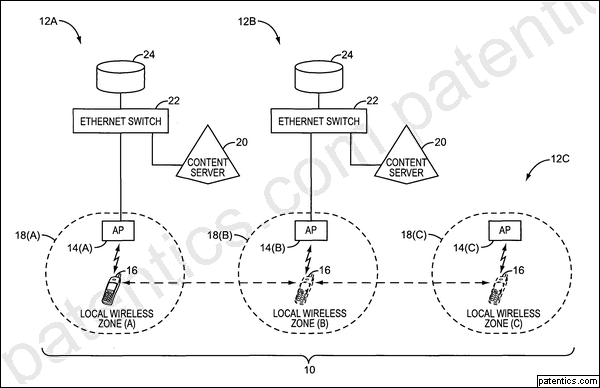 主权项		专利度: 64  特征度: 10A method for providing location-based information to mobile terminals in local wireless zones, the method comprising: recognizing a mobile terminal within a local wireless zone in which local wireless communications with the mobile terminal via an access point are possible, wherein the local wireless zone is associated with a unique zone identifier; using the unique zone identifier to select a server associated with the access point; querying the server associated with the access point to request location-based information; and providing the location-based information to the mobile terminal via the access point from the server associated with the local wireless zone.申请主权项	专利度: 65  特征度: 7A method for providing location-based information to mobile terminals in local wireless zones, the method comprising: a) recognizing a mobile terminal within a local wireless zone in which local wireless communications with the mobile terminal via an access point are possible; and b), wherein the local wireless zone is associated with a unique zone identifier; using the unique zone identifier to select a server associated with the access point; querying the server associated with the access point to request location-based information; and providing the location-based information to the mobile terminal via the access point from athe server associated with the local wireless zone.法律描述ASSIGNMENT OF ASSIGNORS INTEREST	Conveyance: ASSIGNMENT OF ASSIGNORS INTEREST (SEE DOCUMENT FOR DETAILS).Patent Assignor: MICROSOFT CORPORATION (date: 20141014)Correspondent: CPA GLOBAL LIMITED, LIBERATION HOUSE, CASTLE STREET, ST HELIER, JE1 1BL JERSEYPatent Assignee: MICROSOFT TECHNOLOGY LICENSING, LLC (address: ONE MICROSOFT WAY, REDMOND, WASHINGTON, 98052)ASSIGNMENT OF ASSIGNORS INTEREST	Conveyance: ASSIGNMENT OF ASSIGNORS INTEREST (SEE DOCUMENT FOR DETAILS).Patent Assignor: ROCKSTAR BIDCO, LP (date: 20120510)Correspondent: ASSAL MEFTAHI, ONE MICROSOFT WAY, PATENT GROUP DOCKETING DEPT, REDMOND, WA 98052Patent Assignee: MICROSOFT CORPORATION (address: ONE MICROSOFT WAY, REDMOND, WASHINGTON, 98052)ASSIGNMENT OF ASSIGNORS INTEREST	Conveyance: ASSIGNMENT OF ASSIGNORS INTEREST (SEE DOCUMENT FOR DETAILS).Patent Assignor: NORTEL NETWORKS LIMITED (date: 20110729)Correspondent: PAUL, WEISS, RIFKIND, WHARTON & GARRISON, 1285 AVENUE OF THE AMERICAS, NEW YORK, NY 10019-6064Patent Assignee: ROCKSTAR BIDCO, LP (address: C/O PAUL, WEISS, RIFKIND, WHARTON & GARRISON LLP, NEW YORK, NEW YORK, 10019-6064)ASSIGNMENT OF ASSIGNORS INTEREST	Conveyance: ASSIGNMENT OF ASSIGNORS INTEREST (SEE DOCUMENT FOR DETAILS).Patent Assignor: SYLVAIN, DANY (date: 20040126)Correspondent: WITHROW & TERRANOVA, PLLC, BENJAMIN S. WITHROW, P.O. BOX 1287, CARY, NC 27512Patent Assignee: NORTEL NETWORKS LIMITED (address: 2351 BOULEVARD ALFRED-NOBEL, ST. LAURENT, QUEBEC, CANADA, H4S 2A9)引用/自引用/引用公司数:			17/0/10被引用/被自引用/被引用公司数:		16/0/5同族						13法律状态					ValidMobility in a multi-access communication network授权号: US7646710		申请号: 10/628,167优先权日: 2003/07/28		申请日: 2003/07/28		授权日: 2010/01/12申请人: 北电网络专利权人: 微软发明人: Christie, IV; Samuel H.摘要The present invention provides a terminal capable of establishing multiple communication sessions with a public network proxy through different access networks. The terminal actively communicates with the public network proxy to control which of the multiple communication paths are active, as well as control the transition from actively using one communication path to using another. The public network proxy facilitates data and voice sessions between the terminal and any number of other communication devices. In one embodiment, the communication sessions are reserved tunneling sessions, and the terminal cooperates with the public network proxy to effectively control how many tunneling sessions are established, how many tunneling sessions are active at any given time, and the transition from one tunneling session to another for active communications. Each of the communication or tunneling sessions may be established over different access networks using different communication technologies and protocols.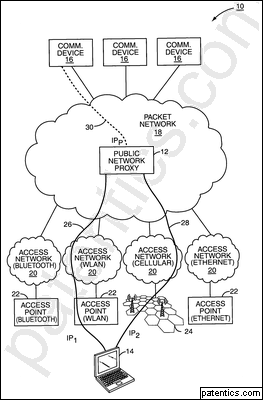 主权项		专利度: 38  特征度: 7A method for facilitating packet communications from a terminal to a network proxy comprising: a) establishing a plurality of communication sessions via a plurality of access networks with the network proxy, which facilitates communications between the terminal and at least one communication device; b) selecting one of the plurality of communication sessions to be a first active communication session; c) identifying the first active communication session to the network proxy; and d) transferring packets to or from the network proxy using the first active communication session to effect communications with the at least one communication device.申请主权项	专利度: 38  特征度: 7A method for facilitating packet communications from a terminal to a network proxy comprising: a) establishing a plurality of communication sessions via a plurality of access networks with the network proxy, which facilitates communications between the terminal and at least one communication device; b) selecting one of the plurality of communication sessions to be a first active communication session; c) identifying the first active communication session to the network proxy; and d) transferring packets to or from the network proxy using the first active communication session to effect communications with the at least one communication device.法律描述ASSIGNMENT OF ASSIGNORS INTEREST	Conveyance: ASSIGNMENT OF ASSIGNORS INTEREST (SEE DOCUMENT FOR DETAILS).Patent Assignor: MICROSOFT CORPORATION (date: 20141014)Correspondent: CPA GLOBAL LIMITED, LIBERATION HOUSE, CASTLE STREET, ST HELIER, JE1 1BL JERSEYPatent Assignee: MICROSOFT TECHNOLOGY LICENSING, LLC (address: ONE MICROSOFT WAY, REDMOND, WASHINGTON, 98052)ASSIGNMENT OF ASSIGNORS INTEREST	Conveyance: ASSIGNMENT OF ASSIGNORS INTEREST (SEE DOCUMENT FOR DETAILS).Patent Assignor: ROCKSTAR BIDCO, LP (date: 20120510)Correspondent: WOLFE-SBMC, 601 W. MAIN AVE., SUITE 1300, SPOKANE, WA 99201Patent Assignee: MICROSOFT CORPORATION (address: ONE MICROSOFT WAY, REDMOND, WASHINGTON, 98052)ASSIGNMENT OF ASSIGNORS INTEREST	Conveyance: ASSIGNMENT OF ASSIGNORS INTEREST (SEE DOCUMENT FOR DETAILS).Patent Assignor: NORTEL NETWORKS LIMITED (date: 20110729)Correspondent: PAUL, WEISS, RIFKIND, WHARTON & GARRISON, 1285 AVENUE OF THE AMERICAS, NEW YORK, NY 10019-6064Patent Assignee: ROCKSTAR BIDCO, LP (address: C/O PAUL, WEISS, RIFKIND, WHARTON & GARRISON LLP, 1285 AVENUE OF THE AMERICAS, NEW YORK, NEW YORK, 10019-6064)ASSIGNMENT OF ASSIGNORS INTEREST	Conveyance: ASSIGNMENT OF ASSIGNORS INTEREST (SEE DOCUMENT FOR DETAILS).Patent Assignor: CHRISTIE, SAMUEL H., IV (date: 20030728)Correspondent: WITHROW & TERRANOVA, P.L.L.C., BENJAMIN S. WITHROW, P.O. BOX 1287, CARY, NC  27512Patent Assignee: NORTEL NETWORKS LIMITED (address: 2351 BOULEVARD ALFRED-NOBEL, ST. LAURENT, QUEBEC, CANADA, H4S 2A9)引用/自引用/引用公司数:			9/0/9被引用/被自引用/被引用公司数:		26/0/2同族						11法律状态					ValidMethod for mobile node-foreign agent challenge optimization授权号: US7545766			申请号: 10/838,095申请日: 2004/05/03				授权日: 2009/06/09申请人: 北电网络专利权人: 微软发明人: Muhanna; Ahmad|Wenzel; Pete|Boulos; Pierre摘要The present invention supports an authentication protocol on a foreign agent to avoid rejecting re-registration request when congestion has delayed receipt at a mobile node of a foreign agent challenge code in a registration reply or agent advertisement message. Upon receipt of a re-registration request message containing a stale foreign agent challenge code, the identification code of the re-registration request message is compared to the identification code of the previous valid registration request message. If the identification code is greater than and not equal to the identification code in the previous valid request message, the foreign agent authenticates the message. The authenticated registration request message is processed to reset the lifetime so the communication session can continue.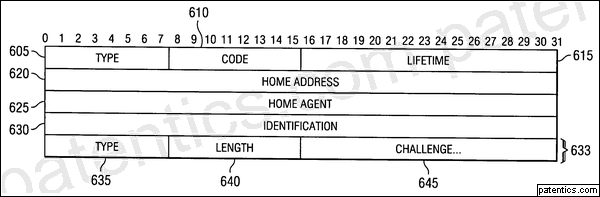 主权项		专利度: 24  特征度: 21A packet-based wireless communication system, comprising: a home network coupled to a home agent associated with a mobile node, the home network having a communication link to a foreign network coupled to a foreign agent, said mobile node being coupled by a wireless communication link to the foreign agent, said foreign agent supporting routing information packet transmissions between the mobile node and the home network; the foreign agent being adapted to receive a first registration request message transmitted from the mobile node to the foreign agent containing a first identifier code and a first challenge code, which results in the mobile node being placed in a registered state with the foreign agent; and the foreign agent being adapted to receive a second registration request message transmitted from the mobile node to the foreign agent containing a second challenge code and a second identifier code after receiving an interim registration request message from the mobile node containing the second challenge code and an interim identifier code, said foreign agent being adapted to accept the second registration request message if the second identifier code is not equal to the first identifier code or the interim identifier code and the second challenge code is a current or previously valid challenge code.法律描述ASSIGNMENT OF ASSIGNORS INTEREST	Conveyance: ASSIGNMENT OF ASSIGNORS INTEREST (SEE DOCUMENT FOR DETAILS).Patent Assignor: MICROSOFT CORPORATION (date: 20141014)Correspondent: CPA GLOBAL LIMITED, LIBERATION HOUSE, CASTLE STREET, ST HELIER, JE1 1BL JERSEYPatent Assignee: MICROSOFT TECHNOLOGY LICENSING, LLC (address: ONE MICROSOFT WAY, REDMOND, WASHINGTON, 98052)ASSIGNMENT OF ASSIGNORS INTEREST	Conveyance: ASSIGNMENT OF ASSIGNORS INTEREST (SEE DOCUMENT FOR DETAILS).Patent Assignor: ROCKSTAR BIDCO, LP (date: 20120510)Correspondent: WOLFE-SBMC, 601 W. MAIN AVE., SUITE 1300, SPOKANE, WA 99201Patent Assignee: MICROSOFT CORPORATION (address: ONE MICROSOFT WAY, REDMOND, WASHINGTON, 98052)ASSIGNMENT OF ASSIGNORS INTEREST	Conveyance: ASSIGNMENT OF ASSIGNORS INTEREST (SEE DOCUMENT FOR DETAILS).Patent Assignor: NORTEL NETWORKS LIMITED (date: 20110729)Correspondent: PAUL, WEISS, RIFKIND, WHARTON & GARRISON, 1285 AVENUE OF THE AMERICAS, NEW YORK, NY 10019-6064Patent Assignee: ROCKSTAR BIDCO, LP (address: C/O PAUL, WEISS, RIFKIND, WHARTON & GARRISON LLP, 1285 AVENUE OF THE AMERICAS, NEW YORK, NEW YORK, 10019-6064)ASSIGNMENT OF ASSIGNORS INTEREST	Conveyance: ASSIGNMENT OF ASSIGNORS INTEREST (SEE DOCUMENT FOR DETAILS).Patent Assignor: MUHANNA, AHMAD (date: 20040423)Patent Assignor: WENZEL, PETER (date: 20040427)Patent Assignor: BOULOS, PIERRE (date: 20040413)Correspondent: STORM & HEMINGWAY, LLP, D. SCOTT HEMINGWAY, 8117 PRESTON ROAD, DALLAS, TX 75225Patent Assignee: NORTEL NETWORKS LIMITED (address: 2351 BOULEVARD ALFRED-NOBEL, ST. LAURENT, QUEBEC, CANADA, H4S 2A9)引用/自引用/引用公司数:			27/3/15被引用/被自引用/被引用公司数:		5/0/4法律状态					ValidSub-carrier allocation for OFDM授权号: US7486735		申请号: 10/787,700优先权日: 2004/02/26		申请日: 2004/02/26		授权日: 2009/02/03申请人: 北电网络专利权人: 微软发明人: Dubuc; Christian|Brown; Colin|Boudreau; Daniel摘要The present invention divides the available sub-carriers in an OFDM symbol window into N groups of sub-carriers wherein each group will be associated with sub-bands. In one embodiment, the sub-carriers in a group are spread throughout the range of sub-carriers to improve frequency diversity, and the sub-carriers assigned to any one group are separated by a constant offset. The sub-carriers in the group may be offset by an integer power of two. Within each group, sub-bands are defined using frequency hopping patterns among sub-carriers in the group from one OFDM symbol window to another. A pseudo-random pattern may be employed for sub-carrier mapping from one OFDM symbol window to the next to effectively distribute the sub-bands across the selected band of sub-carriers for the group.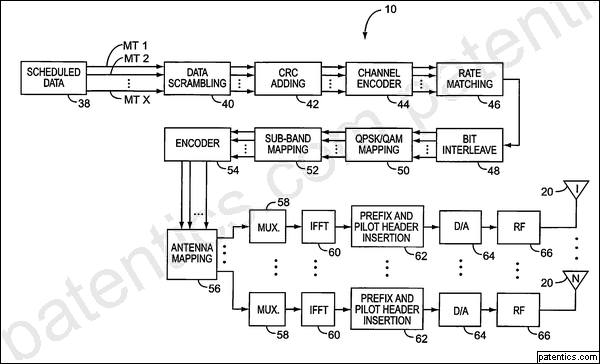 主权项		专利度: 64  特征度: 16A method for communicating in an orthogonal frequency division multiplexing (OFDM) environment comprising: a) associating traffic to be transmitted to a plurality of user elements with corresponding sub-bands, each sub-band defined by a sequence of sub-carriers over a plurality of OFDM symbol windows, the sub-carriers for each sub-band associated with one of a plurality of groups of sub-carriers within an OFDM frequency band; b) mapping the traffic into quadrature-based symbols; c) for each of the user elements, encoding the quadrature-based symbols onto the sub-carriers for the sub-band associated with the user element; and d) modulating the sub-carriers using an Inverse Fast Fourier Transform to create OFDM symbols for transmission.申请主权项	专利度: 64  特征度: 16A method for communicating in an orthogonal frequency division multiplexing (OFDM) environment comprising: a) associating traffic to be transmitted to a plurality of user elements with corresponding sub-bands, each sub-band defined by a sequence of sub-carriers over a plurality of OFDM symbol windows, the sub-carriers for each sub-band associated with one of a plurality of groups of sub-carriers within an OFDM frequency band; b) mapping the traffic into quadrature-based symbols; c) for each of the user elements, encoding the quadrature-based symbols onto the sub-carriers for the sub-band associated with the user element; and d) modulating the sub-carriers using an Inverse Fast Fourier Transform to create OFDM symbols for transmission.法律描述ASSIGNMENT OF ASSIGNORS INTEREST	Conveyance: ASSIGNMENT OF ASSIGNORS INTEREST (SEE DOCUMENT FOR DETAILS).Patent Assignor: MICROSOFT CORPORATION (date: 20141014)Correspondent: CPA GLOBAL LIMITED, LIBERATION HOUSE, CASTLE STREET, ST HELIER, JE1 1BL JERSEYPatent Assignee: MICROSOFT TECHNOLOGY LICENSING, LLC (address: ONE MICROSOFT WAY, REDMOND, WASHINGTON, 98052)ASSIGNMENT OF ASSIGNORS INTEREST	Conveyance: ASSIGNMENT OF ASSIGNORS INTEREST (SEE DOCUMENT FOR DETAILS).Patent Assignor: ROCKSTAR BIDCO, LP (date: 20120510)Correspondent: WOLFE-SBMC, 601 W. MAIN AVE., SUITE 1300, SPOKANE, WA 99201Patent Assignee: MICROSOFT CORPORATION (address: ONE MICROSOFT WAY, REDMOND, WASHINGTON, 98052)ASSIGNMENT OF ASSIGNORS INTEREST	Conveyance: ASSIGNMENT OF ASSIGNORS INTEREST (SEE DOCUMENT FOR DETAILS).Patent Assignor: NORTEL NETWORKS LIMITED (date: 20110729)Correspondent: PAUL, WEISS, RIFKIND, WHARTON & GARRISON, 1285 AVENUE OF THE AMERICAS, NEW YORK, NY 10019-6064Patent Assignee: ROCKSTAR BIDCO, LP (address: C/O PAUL, WEISS, RIFKIND, WHARTON & GARRISON LLP, 1285 AVENUE OF THE AMERICAS, NEW YORK, NEW YORK, 10019-6064)ASSIGNMENT OF ASSIGNORS INTEREST	Conveyance: ASSIGNMENT OF ASSIGNORS INTEREST (SEE DOCUMENT FOR DETAILS).Patent Assignor: DUBUC, CHRISTIAN (date: 20040305)Patent Assignor: BROWN, COLIN (date: 20040319)Patent Assignor: BOUDREAU, DANIEL (date: 20040304)Correspondent: WITHROW & TERRANOVA, P.L.L.C., BENJAMIN S. WITHROW, P.O. BOX 1287, CARY, NORTH CAROLINA 27512Patent Assignee: NORTEL NETWORKS LIMITED (address: 2351 BOULEVARD ALFRED-NOBEL, ST. LAURENT, QUEBEC H4S 2A9, CANADA)引用/自引用/引用公司数:			9/0/5被引用/被自引用/被引用公司数:		58/0/10同族						2法律状态					ValidMobile IP notification授权号: US7440433		申请号: 10/741,953优先权日: 2003/12/19		申请日: 2003/12/19		授权日: 2008/10/21申请人: 北电网络专利权人: 微软发明人: Rink; Fred|Currin; Steven|Mizell; Jerry摘要A home agent and a mobile terminal communicate to facilitate the home agent becoming aware of whether the mobile terminal is notification capable meaning the mobile terminal is able to receive notifications of specified events without an open browser window. If the mobile terminal is notification capable, the home agent provides notifications based upon specified events and conditions. The mobile terminal then provides an indication of the notification to the user even though a browser window is not open for displaying user messages. More specifically, the mobile IP registration process according to a mobile IP protocol is modified to add parameter extensions that allow the mobile terminal to provide this indication that it is notification capable. The home agent is notification capable as well and provides specified notifications to the mobile terminal upon the occurrence of a specified event either in a registration reply or during a data session or call.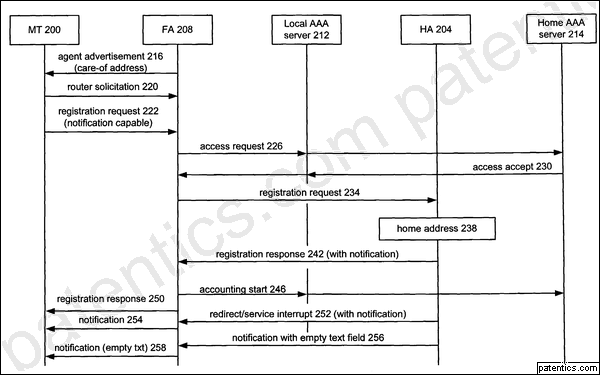 主权项		专利度: 20  特征度: 13A mobile IP network; comprising: a mobile terminal that provides an indication, within a registration request signal for a non-browser based application, of having a notification capability; a home agent (HA) that receives and processes a registration request with the indication of notification capability wherein the HA provides one of a redirect notification or a service notification if a specified service request cannot be provided; and wherein the mobile terminal stores the redirect notification or service notification in a specified manner without using a browser window.申请主权项	专利度: 20  特征度: 13A mobile IP network; comprising: a mobile terminal that provides an indication, within a registration request signal for a non-browser based application, of having a notification capability; a home agent (HA) that receives and processes a registration request with the indication of notification capability wherein the HA provides one of a redirect notification or a service notification if a specified service request cannot be provided; and wherein the mobile terminal stores the redirect notification or service notification in a specified manner without using a browser window.法律描述ASSIGNMENT OF ASSIGNORS INTEREST	Conveyance: ASSIGNMENT OF ASSIGNORS INTEREST (SEE DOCUMENT FOR DETAILS).Patent Assignor: MICROSOFT CORPORATION (date: 20141014)Correspondent: CPA GLOBAL LIMITED, LIBERATION HOUSE, CASTLE STREET, ST HELIER, JE1 1BL JERSEYPatent Assignee: MICROSOFT TECHNOLOGY LICENSING, LLC (address: ONE MICROSOFT WAY, REDMOND, WASHINGTON, 98052)ASSIGNMENT OF ASSIGNORS INTEREST	Conveyance: ASSIGNMENT OF ASSIGNORS INTEREST (SEE DOCUMENT FOR DETAILS).Patent Assignor: ROCKSTAR BIDCO, LP (date: 20120510)Correspondent: WOLFE-SBMC, 601 W. MAIN AVE., SUITE 1300, SPOKANE, WA 99201Patent Assignee: MICROSOFT CORPORATION (address: ONE MICROSOFT WAY, REDMOND, WASHINGTON, 98052)ASSIGNMENT OF ASSIGNORS INTEREST	Conveyance: ASSIGNMENT OF ASSIGNORS INTEREST (SEE DOCUMENT FOR DETAILS).Patent Assignor: NORTEL NETWORKS LIMITED (date: 20110729)Correspondent: PAUL, WEISS, RIFKIND, WHARTON & GARRISON, 1285 AVENUE OF THE AMERICAS, NEW YORK, NY 10019-6064Patent Assignee: ROCKSTAR BIDCO, LP (address: C/O PAUL, WEISS, RIFKIND, WHARTON & GARRISON LLP, 1285 AVENUE OF THE AMERICAS, NEW YORK, NEW YORK, 10019-6064)ASSIGNMENT OF ASSIGNORS INTEREST	Conveyance: ASSIGNMENT OF ASSIGNORS INTEREST (SEE DOCUMENT FOR DETAILS).Patent Assignor: RINK, FRED (date: 20031219)Patent Assignor: CURRIN, STEVEN (date: 20031219)Patent Assignor: MIZELL, JERRY (date: 20031219)Correspondent: GARLICK HARRISON & MARKISON, JAMES A. HARRISON, P.O, BOX 670007, DALLAS, TX 75367Patent Assignee: NORTEL NETWORKS LIMITED (address: 2351 BOULEVARD ALFRED-NOBEL, ST. LAURENT, QUEBEC H4S 2A9, CANADA)引用/自引用/引用公司数:			1/1/1被引用/被自引用/被引用公司数:		2/0/2同族						1法律状态					ValidEfficient frame retransmission in a wireless communication environment授权号: US7436834		申请号: 11/552,797优先权日: 2002/03/28		申请日: 2006/10/25		授权日: 2008/10/14申请人: 专利权人: 微软发明人: Zhang; Hang|Hashem; Bassam M.|Earnshaw; Mark|Fituri; Eman A摘要A multiplexer function maintains a transmission table of all link control frames sent to a physical layer for transmission to a receiver. The transmission table includes a list of frames from various link control entities in the order in which they were multiplexed together to form a stream of frames. At the receiver, when a frame is detected that is in error, the physical layer sends an indication to its associated demultiplexer function, which sets a timer. When the timer expires, the demultiplexer function issues a message, such as a negative acknowledgement message, directly to the sender via the physical layer. The message includes information about the link control frames preceding and following the errant frame. The identified frames may be associated with different link control entities, and are preferably provided in the order in which they were received. The multiplexer function compares the identified frames in the message to the list of frames in the transmission table to identify the errant frame or frames and operates to effect retransmission of the errant frame.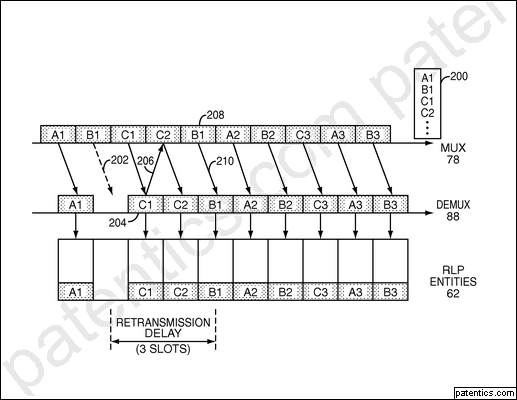 主权项		专利度: 16  特征度: 18A wireless communication system comprising: a) a physical layer facilitating wireless communications with a remote device over a wireless medium; b) a link control layer with a plurality of link control entities facilitating communication using a link control protocol; c) a multiplexer function adapted to: i) multiplex frames from the plurality of link control entities to create a stream of frames, which are delivered to the physical layer for transmission over the wireless medium to the remote device; ii) maintain a transmission table containing transmitted frames; iii) receive an indication from the remote device that at least one of the transmitted frames was lost or corrupted and information regarding ones of the transmitted frames that were properly received by the remote device; and iv) identify the at least one of the transmitted frames that was lost or corrupted by comparing the transmitted frames of the transmission table with the ones of the transmitted frames that were properly received by the remote device.法律描述ASSIGNMENT OF ASSIGNORS INTEREST	Conveyance: ASSIGNMENT OF ASSIGNORS INTEREST (SEE DOCUMENT FOR DETAILS).Patent Assignor: MICROSOFT CORPORATION (date: 20141014)Correspondent: CPA GLOBAL LIMITED, LIBERATION HOUSE, CASTLE STREET, ST HELIER, JE1 1BL JERSEYPatent Assignee: MICROSOFT TECHNOLOGY LICENSING, LLC (address: ONE MICROSOFT WAY, REDMOND, WASHINGTON, 98052)ASSIGNMENT OF ASSIGNORS INTEREST	Conveyance: ASSIGNMENT OF ASSIGNORS INTEREST (SEE DOCUMENT FOR DETAILS).Patent Assignor: ROCKSTAR BIDCO, LP (date: 20120510)Correspondent: WOLFE-SBMC, 601 W. MAIN AVE., SPOKANE, WA 99201Patent Assignee: MICROSOFT CORPORATION (address: ONE MICROSOFT WAY, REDMOND, WASHINGTON, 98052)ASSIGNMENT OF ASSIGNORS INTEREST	Conveyance: ASSIGNMENT OF ASSIGNORS INTEREST (SEE DOCUMENT FOR DETAILS).Patent Assignor: NORTEL NETWORKS LIMITED (date: 20110729)Correspondent: PAUL, WEISS, RIFKIND, WHARTON & GARRISON, 1285 AVENUE OF THE AMERICAS, NEW YORK, NY 10019-6064Patent Assignee: ROCKSTAR BIDCO, LP (address: C/O PAUL, WEISS, RIFKIND, WHARTON & GARRISON LLP, 1285 AVENUE OF THE AMERICAS, NEW YORK, NEW YORK, 10019-6064)ASSIGNMENT OF ASSIGNORS INTEREST	Conveyance: ASSIGNMENT OF ASSIGNORS INTEREST (SEE DOCUMENT FOR DETAILS).Patent Assignor: ZHANG, HANG (date: 20020325)Patent Assignor: HASHEM, BASSAM M. (date: 20020325)Patent Assignor: EARNSHAW, MARK (date: 20020325)Patent Assignor: FITURI, EMAN A. (date: 20020325)Correspondent: WITHROW & TERRANOVA, PLLC, P.O. BOX 1287, CARY, NC 27512Patent Assignee: NORTEL NETWORKS LIMITED (address: 2351 BOULEVARD ALFRED-NOBEL, ST. LAURENT, QUEBEC, CANADA, H4S 2A9)引用/自引用/引用公司数:			9/0/5被引用/被自引用/被引用公司数:		4/0/4同族						1法律状态					ValidChannel mapping for OFDM授权号: US7317680		申请号: 10/261,739优先权日: 2002/10/01		申请日: 2002/10/01		授权日: 2008/01/08申请人: 北电网络专利权人: 微软发明人: Ma; Jianglei|Tong; Wen|Jia; Ming|Zhu; Peiying|Yu; Dong-Sheng摘要The present invention provides a technique for supporting variable bitrate services in an OFDM environment while minimizing the impact of the variations of fading channels and interference. In general, a basic access channel (BACH) is defined by a set number of sub-carriers over multiple OFDM symbols. While the number of sub-carriers remains fixed for the BACH, the sub-carriers for any given BACH will hop from one symbol to another. Thus, the BACH is defined by a hopping pattern for a select number of sub-carriers over a sequence of symbols.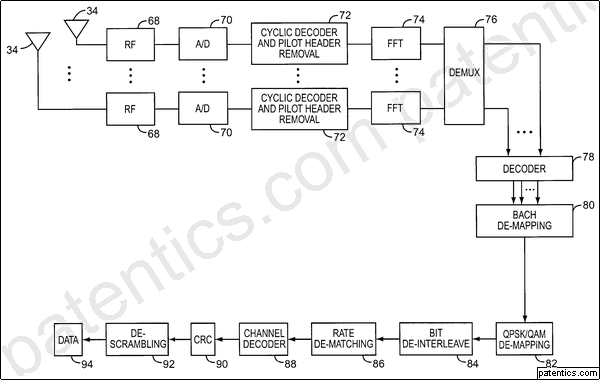 主权项		专利度: 47  特征度: 18A method comprising: a) associating data to be transmitted to a plurality of user elements with corresponding basic access channels, each basic access channel (BACH) defined by a number of sub-carriers distributed across multiple orthogonal frequency division multiplexing (OFDM) symbols, the number of sub-carriers being a minimum number needed to provide a desired service to a user associated with the user elements; b) allocating a plurality of groups of two or more sub-carriers to provide the desired service; c) mapping the data into quadrature-based symbols; d) for each of the user elements, encoding the quadrature-based symbols onto the sub-carriers for the BACH associated with the user element; and e) modulating the sub-carriers using an Inverse Fast Fourier Transform to create the OFDM symbols for transmission.申请主权项	专利度: 47  特征度: 16A method comprising: a) associating data to be transmitted to a plurality of user elements with corresponding basic access channels, each basic access channel (BACH) defined by a number of sub-carriers identified by a hopping pattern over a plurality of associated orthogonal frequency division multiplexing (OFDM) symbols; bdistributed across multiple orthogonal frequency division multiplexing (OFDM) symbols, the number of sub-carriers being a minimum number needed to provide a desired service to a user associated with the user elements; b) allocating a plurality of groups of two or more sub-carriers to provide the desired service; c) mapping the data into quadrature-based symbols; cd) for each of the user elements, encoding the quadrature-based symbols onto the sub-carriers for the BACH associated with the user element; and de) modulating the sub-carriers using an Inverse Fast Fourier Transform to create the OFDM symbols for transmission.法律描述ASSIGNMENT OF ASSIGNORS INTEREST	Conveyance: ASSIGNMENT OF ASSIGNORS INTEREST (SEE DOCUMENT FOR DETAILS).Patent Assignor: MICROSOFT CORPORATION (date: 20141014)Correspondent: CPA GLOBAL LIMITED, LIBERATION HOUSE, CASTLE STREET, ST HELIER, JE1 1BL JERSEYPatent Assignee: MICROSOFT TECHNOLOGY LICENSING, LLC (address: ONE MICROSOFT WAY, REDMOND, WASHINGTON, 98052)ASSIGNMENT OF ASSIGNORS INTEREST	Conveyance: ASSIGNMENT OF ASSIGNORS INTEREST (SEE DOCUMENT FOR DETAILS).Patent Assignor: ROCKSTAR BIDCO, LP (date: 20120510)Correspondent: WOLFE-SBMC, 601 W. MAIN AVE., SUITE 1300, SPOKANE, WA 99201Patent Assignee: MICROSOFT CORPORATION (address: ONE MICROSOFT WAY, REDMOND, WASHINGTON, 98052)ASSIGNMENT OF ASSIGNORS INTEREST	Conveyance: ASSIGNMENT OF ASSIGNORS INTEREST (SEE DOCUMENT FOR DETAILS).Patent Assignor: NORTEL NETWORKS LIMITED (date: 20110729)Correspondent: PAUL, WEISS, RIFKIND, WHARTON & GARRISON, 1285 AVENUE OF THE AMERICAS, NEW YORK, NY 10019-6064Patent Assignee: ROCKSTAR BIDCO, LP (address: C/O PAUL, WEISS, RIFKIND, WHARTON & GARRISON LLP, 1285 AVENUE OF THE AMERICAS, NEW YORK, NEW YORK, 10019-6064)ASSIGNMENT OF ASSIGNORS INTEREST	Conveyance: ASSIGNMENT OF ASSIGNORS INTEREST (SEE DOCUMENT FOR DETAILS).Patent Assignor: MA, JIANGLEI (date: 20020924)Patent Assignor: TONG, WEN (date: 20020924)Patent Assignor: JIA, MING (date: 20020924)Patent Assignor: ZHU, PEIYING (date: 20020924)Patent Assignor: YU, DONG-SHENG (date: 20020924)Correspondent: WITHROW & TERRANOVA, P.L.L.C., BENJAMIN S. WITHROW, P.O. BOX 1287, CARY, NC 27512Patent Assignee: NORTEL NETWORKS LIMITED (address: 2351 BOULEVARD ALFRED-NOBEL, ST. LAURENT, QUEBEC, CANADA, H4S 2A9)引用/自引用/引用公司数:			6/0/4被引用/被自引用/被引用公司数:		30/10/7同族						12法律状态					ValidMobile IP node device and access information授权号: US7228133		申请号: 10/741,954优先权日: 2003/12/19		申请日: 2003/12/19		授权日: 2007/06/05申请人: 北电网络专利权人: 微软发明人: Rink; Fred|Currin; Steven|Mizell; Jerry摘要A method and apparatus in accordance with the present invention includes a home agent and a mobile terminal that communicate to facilitate the home agent becoming aware of a device type and access technology being used to gain access to a network by way of the home agent so that the home agent may provide appropriate billing and network control. More specifically, the mobile IP registration process according to a mobile IP protocol is modified to add parameter extensions that allow the mobile terminal to provide this information. The two specific parameters that are added include one that defines the access technology and another that defines the device type in the described embodiments of the present invention. Specifically, the extension that defines the access technology includes a mobile IP client that has operator definable configurations that relate to the access technology. The mobile IP client specifies whether a wireless local area network or wireless cellular network is being used and, in one embodiment of the invention, which type of wireless local area network or cellular network is being used.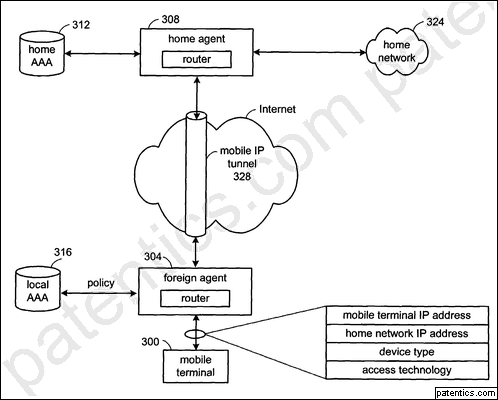 主权项		专利度: 20  特征度: 21A mobile IP network; comprising: a mobile terminal that is operable to generate a registration request to a foreign agent according to a mobile IP protocol, the registration request having at least two parameter extensions appended to the mobile IP protocol registration request, which two parameter extension are for carrying an indication of the access technology and an indication of device type; an Authentication, Authorization, and Accounting (AAA) server that is operable to receive from the foreign agent and processes the registration request with the indication of access technology and device type of the mobile terminal wherein the AAA server responds with subsequent transmissions that, in one of form and size, is based upon at least one of the access technology and device type; and wherein the AAA server is operable to perform billing and accounting functions with the received indications of access technology and device as received from the foreign agent.申请主权项	专利度: 20  特征度: 9A mobile IP network; comprising: a mobile terminal that provides an indication, withis operable to generate a registration request to a foreign agent according to a mobile IP protocol, the registration request having a registration request of access technology and device type; a home agent (HA) that receivest least two parameter extensions appended to the mobile IP protocol registration request, which two parameter extension are for carrying an indication of the access technology and an indication of device type; an Authentication, Authorization, and Accounting (AAA) server that is operable to receive from the foreign agent and processes the registration request with the indication of access technology and device type of the mobile terminal wherein the HAAA server responds with subsequent transmissions that, in one of form and size, is based upon at least one of the access technology and device type; and wherein the AAA server is operable to perform billing and accounting functions with the received indications of access technology and device as received from the foreign agent.法律描述ASSIGNMENT OF ASSIGNORS INTEREST	Conveyance: ASSIGNMENT OF ASSIGNORS INTEREST (SEE DOCUMENT FOR DETAILS).Patent Assignor: MICROSOFT CORPORATION (date: 20141014)Correspondent: CPA GLOBAL LIMITED, LIBERATION HOUSE, CASTLE STREET, ST HELIER, JE1 1BL JERSEYPatent Assignee: MICROSOFT TECHNOLOGY LICENSING, LLC (address: ONE MICROSOFT WAY, REDMOND, WASHINGTON, 98052)ASSIGNMENT OF ASSIGNORS INTEREST	Conveyance: ASSIGNMENT OF ASSIGNORS INTEREST (SEE DOCUMENT FOR DETAILS).Patent Assignor: ROCKSTAR BIDCO, LP (date: 20120510)Correspondent: WOLFE-SBMC, 601 W. MAIN AVE., SUITE 1300, SPOKANE, WA 99201Patent Assignee: MICROSOFT CORPORATION (address: ONE MICROSOFT WAY, REDMOND, WASHINGTON, 98052)ASSIGNMENT OF ASSIGNORS INTEREST	Conveyance: ASSIGNMENT OF ASSIGNORS INTEREST (SEE DOCUMENT FOR DETAILS).Patent Assignor: NORTEL NETWORKS LIMITED (date: 20110729)Correspondent: PAUL, WEISS, RIFKIND, WHARTON & GARRISON, 1285 AVENUE OF THE AMERICAS, NEW YORK, NY 10019-6064Patent Assignee: ROCKSTAR BIDCO, LP (address: C/O PAUL, WEISS, RIFKIND, WHARTON & GARRISON LLP, 1285 AVENUE OF THE AMERICAS, NEW YORK, NEW YORK, 10019-6064)ASSIGNMENT OF ASSIGNORS INTEREST	Conveyance: ASSIGNMENT OF ASSIGNORS INTEREST (SEE DOCUMENT FOR DETAILS).Patent Assignor: RINK, FRED (date: 20031219)Patent Assignor: CURRIN, STEVEN (date: 20031219)Patent Assignor: MIZELL, JERRY (date: 20031219)Correspondent: GARLICK HARRISON & MARKISON, JAMES A. HARRISON, P.O. BOX 670007, DALLAS, TX  75367Patent Assignee: NORTEL NETWORKS LIMITED (address: 2351 BOULEVARD ALFRED-NOBEL, ST. LAURENT, QUEBEC H4S 2A9, CANADA)引用/自引用/引用公司数:			8/1/6被引用/被自引用/被引用公司数:		6/0/5同族						1法律状态					ValidEfficient frame retransmission in a wireless communication environment授权号: US7145889		申请号: 10/108,577优先权日: 2002/03/28		申请日: 2002/03/28		授权日: 2006/12/05申请人: 北电网络专利权人: 微软发明人: Zhang; Hang|Hashem; Bassam M.|Earnshaw; Mark|Fituri; Eman A.摘要The present invention relates to a link control automatic repeat request (ARQ) operation in a wireless communication environment. When a terminal sends an original request for communication resources, the request includes not only payload size, but preferably quality of service parameters associated with the data to be transmitted. During uplink communications, the base station performs the link control based ARQ for lost or corrupt packets. When lost or corrupt packets are identified, a link control entity at the base station determines the appropriate retransmission parameters and contacts the uplink scheduler, if necessary, to obtain the corresponding communication resources for retransmission. The additional communication resources for retransmission are provided in a message, such as a negative acknowledgement message, which is sent to the mobile terminal to trigger retransmission of the lost or corrupted data.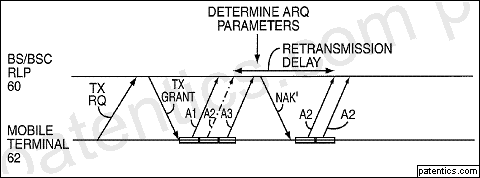 主权项		专利度: 18  特征度: 11A method of facilitating retransmission of frames in a wireless communication environment comprising: a) receiving a plurality of frames from a terminal over a wireless medium; b) determining at least one frame was lost or corrupted during transmission over the wireless medium from the terminal; c) determining if additional communication resources are required for retransmission of the at least one packet, and if the additional communication resources are required: i) obtaining a grant of the additional communication resources for retransmission of the at least one frame over the wireless medium; and ii) transmitting a negative acknowledgement indicating the at least one frame was lost or corrupted and providing the grant of the additional communication resources to the mobile terminal over the wireless medium, such that the additional communication resources for retransmission of lost or corrupted frames are provided to the mobile terminal with the negative acknowledgement to trigger retransmission; and d) if the additional communication resources are not required: i) transmitting the negative acknowledgement indicating a frame was lost or corrupted without providing the grant of the additional communication resources to the mobile terminal in association with the negative acknowledgement.法律描述ASSIGNMENT OF ASSIGNORS INTEREST	Conveyance: ASSIGNMENT OF ASSIGNORS INTEREST (SEE DOCUMENT FOR DETAILS).Patent Assignor: MICROSOFT CORPORATION (date: 20141014)Correspondent: CPA GLOBAL LIMITED, LIBERATION HOUSE, CASTLE STREET, ST HELIER, JE1 1BL JERSEYPatent Assignee: MICROSOFT TECHNOLOGY LICENSING, LLC (address: ONE MICROSOFT WAY, REDMOND, WASHINGTON, 98052)ASSIGNMENT OF ASSIGNORS INTEREST	Conveyance: ASSIGNMENT OF ASSIGNORS INTEREST (SEE DOCUMENT FOR DETAILS).Patent Assignor: ROCKSTAR BIDCO, LP (date: 20120510)Correspondent: WOLFE-SBMC, 601 W. MAIN AVE., SUITE 1300, SPOKANE, WA 99201Patent Assignee: MICROSOFT CORPORATION (address: ONE MICROSOFT WAY, REDMOND, WASHINGTON, 98052)ASSIGNMENT OF ASSIGNORS INTEREST	Conveyance: ASSIGNMENT OF ASSIGNORS INTEREST (SEE DOCUMENT FOR DETAILS).Patent Assignor: NORTEL NETWORKS LIMITED (date: 20110729)Correspondent: PAUL, WEISS, RIFKIND, WHARTON & GARRISON, 1285 AVENUE OF THE AMERICAS, NEW YORK, NY 10019-6064Patent Assignee: ROCKSTAR BIDCO, LP (address: C/O PAUL, WEISS, RIFKIND, WHARTON & GARRISON LLP, 1285 AVENUE OF THE AMERICAS, NEW YORK, NEW YORK, 10019-6064)ASSIGNMENT OF ASSIGNORS INTEREST	Conveyance: ASSIGNMENT OF ASSIGNORS INTEREST (SEE DOCUMENT FOR DETAILS).Patent Assignor: ZHANG, HANG (date: 20020325)Patent Assignor: HASHEM, BASSAM M. (date: 20020325)Patent Assignor: EARNSHAW, MARK (date: 20020325)Patent Assignor: FITURI, EMAN A. (date: 20020325)Correspondent: WINTHROW & TERRANOVA PLLC, BENJMAIN S. WHITHROW, PO BOX 1287, CARY, NC 27512Patent Assignee: NORTEL NETWORKS LIMITED (address: 2351 BOULEVARD ALFRED-NOBEL, ST. LAURENT QUEBEC, CANADA, H4S 2)引用/自引用/引用公司数:			4/1/3被引用/被自引用/被引用公司数:		59/0/17同族						1法律状态					ValidSystem and method for a wireless unit acquiring a new internet protocol address when roaming between two subnets授权号: US7082114			申请号: 09/753,218申请日: 2000/12/28				授权日: 2006/07/25申请人: 北电网络专利权人: 微软发明人: Engwer; Darwin A.|Zweig; Jonathan M.|McDaid; Paul摘要In a wireless network system having a wired backbone network with two or more sub-networks, each having one or more access points for communicating with wireless units via a wireless transmission medium, a system, apparatus and method for a wireless unit to determine whether a candidate access point is on a different sub-network than its current access point. If the wireless unit determines that the candidate access point is on a different sub-network, then the wireless unit releases its current network protocol address which was valid for the current sub-network, and obtains a new network protocol address valid for the new sub-network. This is accomplished by the candidate access point transmitting a multicast packet that includes the network protocol address of the access point and the subnet mask of the sub-network which the access point is on. By receiving this multicast packet, the wireless unit can determine if the candidate access point is on a different sub-network than its current sub-network. Also disclosed is a technique for a wireless unit to determine whether to roam to a candidate access point based on the signal qualities to its current and candidate access points, and whether the candidate access point is on a different sub-network or a designated restricted sub-network.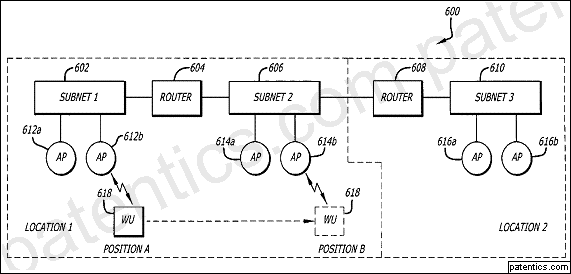 主权项		专利度: 21  特征度: 13In a wireless network system comprising a wireless unit, a first sub-network including a plurality of access points and a second sub-network including at least a second access point, a method comprising: receiving data packets by the wireless unit, each of the data packets originating from one of the plurality of access points of the first sub-network and is transmitted to the wireless unit via a first access point of the plurality of access points in communication with the wireless unit, each data packet including a media access control (MAC) address and a corresponding network protocol address for an access point from which that data packet originated; storing the MAC address and the network protocol address by the wireless unit; receiving information from a second access point by the wireless unit; and based on the information, determining by the wireless unit that the second access point is part of the second sub-network prior to the wireless unit associating with the second access point.法律描述ASSIGNMENT OF ASSIGNORS INTEREST	Conveyance: ASSIGNMENT OF ASSIGNORS INTEREST (SEE DOCUMENT FOR DETAILS).Patent Assignor: MICROSOFT CORPORATION (date: 20141014)Correspondent: CPA GLOBAL LIMITED, LIBERATION HOUSE, CASTLE STREET, ST HELIER, JE1 1BL JERSEYPatent Assignee: MICROSOFT TECHNOLOGY LICENSING, LLC (address: ONE MICROSOFT WAY, REDMOND, WASHINGTON, 98052)ASSIGNMENT OF ASSIGNORS INTEREST	Conveyance: ASSIGNMENT OF ASSIGNORS INTEREST (SEE DOCUMENT FOR DETAILS).Patent Assignor: ROCKSTAR BIDCO, LP (date: 20120510)Correspondent: WOLFE-SBMC, 601 W. MAIN AVE., SUITE 1300, SPOKANE, WA 99201Patent Assignee: MICROSOFT CORPORATION (address: ONE MICROSOFT WAY, REDMOND, WASHINGTON, 98052)ASSIGNMENT OF ASSIGNORS INTEREST	Conveyance: ASSIGNMENT OF ASSIGNORS INTEREST (SEE DOCUMENT FOR DETAILS).Patent Assignor: NORTEL NETWORKS LIMITED (date: 20110729)Correspondent: PAUL, WEISS, RIFKIND, WHARTON & GARRISON, 1285 AVENUE OF THE AMERICAS, NEW YORK, NY 10019-6064Patent Assignee: ROCKSTAR BIDCO, LP (address: C/O PAUL, WEISS, RIFKIND, WHARTON & GARRISON LLP, 1285 AVENUE OF THE AMERICAS, NEW YORK, NEW YORK, 10019-6064)ASSIGNMENT OF ASSIGNORS INTEREST	Conveyance: CORRECTIVE ASSIGNMENT TO CORRECT THE ASSIGNEE'S ADDRESS, PREVIOUSLY RECORDED AT REEL 011824 FRAME 0739.Patent Assignor: ENGWER, DARWIN A. (date: 20010511)Patent Assignor: ZWEIG, JONATHAN M. (date: 20010511)Patent Assignor: MCDAID, PAUL (date: 20010511)Correspondent: BLAKELY, SOKOLOFF, TAYLOR & ZAFMAN LLP, GEORGE L FOUNTAIN, 12400 WILSHIRE BOULEVARD, 7TH FLOOR, LOS ANGELES, CA 90025Patent Assignee: NORTEL NETWORKS LIMITED (address: 2351 BOULEVARD ALFRED-NOBEL, ST. LAURENT QUEBEC, CANADA, H4S 2A9)ASSIGNMENT OF ASSIGNORS INTEREST	Conveyance: ASSIGNMENT OF ASSIGNORS INTEREST (SEE DOCUMENT FOR DETAILS).Patent Assignor: ENGWER, DARWIN A. (date: 20010511)Patent Assignor: ZWEIG, JONATHAN M. (date: 20010511)Patent Assignor: MCDAID, PAUL (date: 20010511)Correspondent: BLAKELY, SOKOLOFF ET AL, GEORGE L. FOUNTAIN, 12400 WILSHIRE BOULEVARD, 7TH FLOOR, LOS ANGELES, CA  90025Patent Assignee: NORTEL NETWORKS CORPORATION (address: 380 ST. ANTOINE STREET WEST, WORLD TRADE CENTER OF MONTREAL 8TH FL., MONTREAL QUEBEC, CANADA, H2Y 3)引用/自引用/引用公司数:			9/0/7被引用/被自引用/被引用公司数:		41/1/17法律状态					ValidCommunications using adaptive multi-rate codecs授权号: US7072336		申请号: 09/848,902优先权日: 2001/05/04		申请日: 2001/05/04		授权日: 2006/07/04申请人: 北电网络专利权人: 微软发明人: Barany; Peter A.|Bharatia; Jayshree A.|Bontu; Chandra Sekhar摘要A communications network includes a data network that is coupled to a wireless access network and other devices. The wireless access network enables access by mobile stations of the data network. Each mobile station, and optionally, one or more of other devices coupled to the data network, contains an adaptive multi-rate codec (coder/decoder) that can be set to operate at a plurality of rates. Based on the selected one of the plurality of rates, the mobile station or other device sets a quality-of-service (QoS) indicator value in a packet carrying data, such as real-time data, over the wireless access network and/or data network. By varying QoS requirements using the QoS indicator value for different codec rates, bandwidth requirements are varied so that more efficient usage of the data network is provided.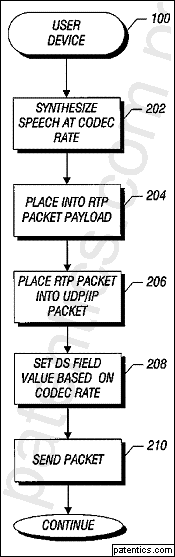 主权项		专利度: 21  特征度: 9A method of communications, comprising: determining one of plural rates to code data for communication over a network; encapsulating the data in an Internet Protocol (IP) packet having a quality-of-service indicator field; and setting one of plural differentiated services code points for the quality-of-service indicator field based on the determined one of plural rates.申请主权项	专利度: 26  特征度: 6A method of communications, comprising: determining one of plural rates to code data for communication over a network; encapsulating the data in an Internet Protocol (IP) packet having a quality-of-service indicator field; and setting one of plural valuedifferentiated services code points for the quality-of-service indicator field based on the determined one of plural rates.法律描述ASSIGNMENT OF ASSIGNORS INTEREST	Conveyance: ASSIGNMENT OF ASSIGNORS INTEREST (SEE DOCUMENT FOR DETAILS).Patent Assignor: MICROSOFT CORPORATION (date: 20141014)Correspondent: CPA GLOBAL LIMITED, LIBERATION HOUSE, CASTLE STREET, ST HELIER, JE1 1BL JERSEYPatent Assignee: MICROSOFT TECHNOLOGY LICENSING, LLC (address: ONE MICROSOFT WAY, REDMOND, WASHINGTON, 98052)ASSIGNMENT OF ASSIGNORS INTEREST	Conveyance: ASSIGNMENT OF ASSIGNORS INTEREST (SEE DOCUMENT FOR DETAILS).Patent Assignor: ROCKSTAR BIDCO, LP (date: 20120510)Correspondent: WOLFE-SBMC, 601 W. MAIN AVE., SUITE 1300, SPOKANE, WA 99201Patent Assignee: MICROSOFT CORPORATION (address: ONE MICROSOFT WAY, REDMOND, WASHINGTON, 98052)ASSIGNMENT OF ASSIGNORS INTEREST	Conveyance: ASSIGNMENT OF ASSIGNORS INTEREST (SEE DOCUMENT FOR DETAILS).Patent Assignor: NORTEL NETWORKS LIMITED (date: 20110729)Correspondent: PAUL, WEISS, RIFKIND, WHARTON & GARRISON, 1285 AVENUE OF THE AMERICAS, NEW YORK, NY 10019-6064Patent Assignee: ROCKSTAR BIDCO, LP (address: C/O PAUL, WEISS, RIFKIND, WHARTON & GARRISON LLP, 1285 AVENUE OF THE AMERICAS, NEW YORK, NEW YORK, 10019-6064)ASSIGNMENT OF ASSIGNORS INTEREST	Conveyance: ASSIGNMENT OF ASSIGNORS INTEREST (SEE DOCUMENT FOR DETAILS).Patent Assignor: BARANY, PETER A. (date: 20010503)Patent Assignor: BHARATIA, JAYSHREE A. (date: 20010503)Patent Assignor: BONTU, CHANDRA SEKHAR (date: 20010503)Correspondent: TROP, PRUNER & HU, P.C., DAN C. HU, 8554 KATY FREEWAY, SUITE 100, HOUSTON, TEXAS  77024Patent Assignee: NORTEL NETWORKS LIMITED (address: 280 ST. ANTOINE STREET WEST, 8TH FLOOR, WORLD TRADE CENTER OF MONTREAL, MONTREAL, QUEBEC, CANADA, H2Y 3)引用/自引用/引用公司数:			5/1/5被引用/被自引用/被引用公司数:		19/0/12同族						6法律状态					ValidSoft handoff for OFDM授权号: US7042858		申请号: 10/104,399优先权日: 2002/03/22		申请日: 2002/03/22		授权日: 2006/05/09申请人: 专利权人: 微软发明人: Ma; Jianglei|Jia; Ming|Zhu; Peiying|Tong; Wen|Yu; Dong-Sheng摘要The present invention relates to soft handoffs in an OFDM system. Each mobile terminal measures pilot signal strengths of transmissions from adjacent base stations. If the pilot signal strength for a base station exceeds the defined threshold, that base station is added to an active set list. Each mobile terminal notifies the base stations of their active set lists. By providing the set list to the base station controller and the servicing base station, the mobile terminal identifies the sole servicing base station or triggers a soft handoff mode when multiple base stations appear on the active set list. The soft handoff mode uses a combination of scheduling and space-time coding to affect efficient and reliable handoffs.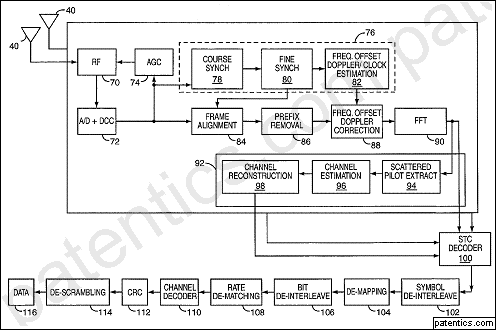 主权项		专利度: 50  特征度: 25An orthogonal frequency division multiplexing (OFDM) system comprising: a) a base station controller adapted to schedule data for a mobile terminal during a soft handoff mode and deliver at least a portion of scheduled data for the mobile terminal to at least one of a plurality of base stations; and b) the plurality of base stations operatively associated with the base station controller, each base station participating in the soft handoff adapted to: i) receive the scheduled data for delivery to the mobile terminal; ii) provide space-time coding for the scheduled data to generate a plurality of space-time coded signals; iii) perform an Inverse Fourier Transform (IFT) on each of the plurality of space-time coded signals to generate a plurality of OFDM signals, each of the plurality of space-time coded signals configured to result in corresponding OFDM signals mapped into defined sub-bands in an OFDM spectrum of sub-bands, the defined sub-bands not used by other ones of the base stations participating in the soft handoff; and iv) transmit the plurality of OFDM signals with spatial diversity for reception by the mobile terminal.法律描述ASSIGNMENT OF ASSIGNORS INTEREST	Conveyance: ASSIGNMENT OF ASSIGNORS INTEREST (SEE DOCUMENT FOR DETAILS).Patent Assignor: MICROSOFT CORPORATION (date: 20141014)Correspondent: CPA GLOBAL LIMITED, LIBERATION HOUSE, CASTLE STREET, ST HELIER, JE1 1BL JERSEYPatent Assignee: MICROSOFT TECHNOLOGY LICENSING, LLC (address: ONE MICROSOFT WAY, REDMOND, WASHINGTON, 98052)ASSIGNMENT OF ASSIGNORS INTEREST	Conveyance: ASSIGNMENT OF ASSIGNORS INTEREST (SEE DOCUMENT FOR DETAILS).Patent Assignor: ROCKSTAR BIDCO, LP (date: 20120510)Correspondent: WOLFE-SBMC, 601 W MAIN AVENUE, SUITE 1300, SPOKANE, WA 99201Patent Assignee: MICROSOFT CORPORATION (address: ONE MICROSOFT WAY, REDMOND, WASHINGTON, 98052)ASSIGNMENT OF ASSIGNORS INTEREST	Conveyance: ASSIGNMENT OF ASSIGNORS INTEREST (SEE DOCUMENT FOR DETAILS).Patent Assignor: NORTEL NETWORKS LIMITED (date: 20110729)Correspondent: PAUL, WEISS, RIFKIND, WHARTON & GARRISON, 1285 AVENUE OF THE AMERICAS, NEW YORK, NY 10019-6064Patent Assignee: ROCKSTAR BIDCO, LP (address: C/O PAUL, WEISS, RIFKIND, WHARTON & GARRISON LLP, 1285 AVENUE OF THE AMERICAS, NEW YORK, NEW YORK, 10019-6064)ASSIGNMENT OF ASSIGNORS INTEREST	Conveyance: ASSIGNMENT OF ASSIGNORS INTEREST (SEE DOCUMENT FOR DETAILS).Patent Assignor: MA, JIANGLEI (date: 20020319)Patent Assignor: JIA, MING (date: 20020319)Patent Assignor: ZHU, PEIYING (date: 20020319)Patent Assignor: TONG, WEN (date: 20020319)Patent Assignor: YU, DONG-SHENG (date: 20020319)Correspondent: WITHROW & TERRANOVA, P.L.L.C., BEJAMIN S. WITHROW, P.O. BOX 1287, CARY, NC 27512Patent Assignee: NORTEL NETWORKS LIMITED (address: 2351 BOULEVARD ALFRED-NOBEL, ST. LAURENT, QUEBEC, H4S 2)引用/自引用/引用公司数:			6/0/2被引用/被自引用/被引用公司数:		136/0/34同族						23法律状态					ValidCellular radio communications system授权号: US6947490			申请号: 09/599,275申请日: 2000/06/22				授权日: 2005/09/20申请人: 北电网络专利权人: 微软发明人: Edwards; Fraser|Adams; Christopher J.|Dolman; Graham|Row; Paul M|Watkins; Mark摘要A cellular radio communication system for transmitting blocks of data over transmission links in which the quality of the transmission links are monitored. The system comprises a data storage means for storing sets of modulation scheme and forward error correction coding level pairs to give an optimum data rate at a predetermined bit error rate and a predetermined symbol rate for different quality transmission links. The database is interrogated and a modulation scheme and forward error correction coding level pair is allocated and applied to the blocks of data transmitted over a transmission link dependent on the monitored quality of the transmission link.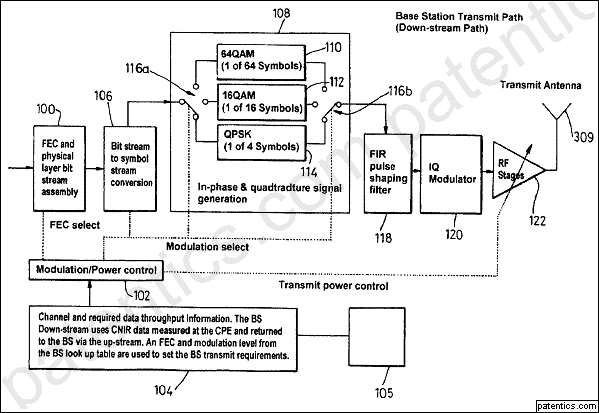 主权项		专利度: 58  特征度: 17A cellular radio communication system for transmitting blocks of data over transmission links, comprising: a database for storing sets of modulation scheme and forward error correction coding level pairs which give an optimum data rate at a predetermined bit error rate and a predetermined symbol rate for different quality transmission links; means for monitoring the quality of a transmission link; means for interrogating the database and allocating a modulation scheme and forward error correction coding level pair to the blocks of data transmitted over a transmission link dependent on the monitored quality of the transmission link; and means for applying the allocated modulation scheme and forward error correction coding level to the blocks of data.法律描述ASSIGNMENT OF ASSIGNORS INTEREST	Conveyance: ASSIGNMENT OF ASSIGNORS INTEREST (SEE DOCUMENT FOR DETAILS).Patent Assignor: MICROSOFT CORPORATION (date: 20141014)Correspondent: CPA GLOBAL LIMITED, LIBERATION HOUSE, CASTLE STREET, ST HELIER, JE1 1BL JERSEYPatent Assignee: MICROSOFT TECHNOLOGY LICENSING, LLC (address: ONE MICROSOFT WAY, REDMOND, WASHINGTON, 98052)ASSIGNMENT OF ASSIGNORS INTEREST	Conveyance: ASSIGNMENT OF ASSIGNORS INTEREST (SEE DOCUMENT FOR DETAILS).Patent Assignor: ROCKSTAR BIDCO, LP (date: 20120510)Correspondent: WOLFE-SBMC, 601 W. MAIN AVE., SUITE 1300, SPOKANE, WA 99201Patent Assignee: MICROSOFT CORPORATION (address: ONE MICROSOFT WAY, REDMOND, WASHINGTON, 98052)ASSIGNMENT OF ASSIGNORS INTEREST	Conveyance: ASSIGNMENT OF ASSIGNORS INTEREST (SEE DOCUMENT FOR DETAILS).Patent Assignor: NORTEL NETWORKS LIMITED (date: 20110729)Correspondent: PAUL, WEISS, RIFKIND, WHARTON & GARRISON, 1285 AVENUE OF THE AMERICAS, NEW YORK, NY 10019-6064Patent Assignee: ROCKSTAR BIDCO, LP (address: C/O PAUL, WEISS, RIFKIND, WHARTON & GARRISON LLP, 1285 AVENUE OF THE AMERICAS, NEW YORK, NEW YORK, 10019-6064)ASSIGNMENT OF ASSIGNORS INTEREST	Conveyance: ASSIGNMENT OF ASSIGNORS INTEREST (SEE DOCUMENT FOR DETAILS).Patent Assignor: EDWARDS, FRASER (date: 20000616)Patent Assignor: ADAMS, CHRISTOPHER J. (date: 20000616)Patent Assignor: DOLMAN, GRAHAM (date: 20000616)Patent Assignor: ROW, PAUL M. (date: 20000616)Patent Assignor: WATKINS, MARK (date: 20000616)Correspondent: LEE, MANN, SMITH, MCWILLIAMS, ETAL, WILLIAM M. LEE. JR., P.O. BOX 2786, CHICAGO, IL 60690-2786Patent Assignee: NORTEL NETWORKS LIMITED (address: WORLD TRADE CENTER OF MONTREAL, 380 ST. ANTOINE STREET WEST 8TH FLOOR, MONTREAL QUEBEC, CANADA, H2Y 3)引用/自引用/引用公司数:			4/0/4被引用/被自引用/被引用公司数:		37/0/18法律状态					ValidMethod, apparatus, and system for managing data compression in a wireless network授权号: US6947483		申请号: 09/751,293优先权日: 2000/08/18		申请日: 2000/12/28		授权日: 2005/09/20申请人: 北电网络专利权人: 微软发明人: Engwer; Darwin A.摘要According to one aspect of the present invention, a method is provided in which an access point and a mobile unit associated with the access point may optionally transmit compressed data to each other if the receiving unit is capable of handling data compression. In one embodiment, the access point communicates to one or more mobile units to inform the one or more mobile units of the access point's compression capabilities. A mobile unit which is associated with the access point, upon being informed that the access point is capable of handling data compression, may optionally compress data prior to transmitting the data to the access point. The access point, upon receiving compressed data from the mobile unit which indicates to the access point that the mobile unit is capable of handling data compression, may optionally compress data prior to transmitting the data to the mobile unit. In one embodiment, the access point considers various factors to decide whether to compress data prior to transmitting the data to the mobile unit. In one embodiment, the mobile unit also considers various factors to decide whether to compress data prior to transmitting the data to the access point.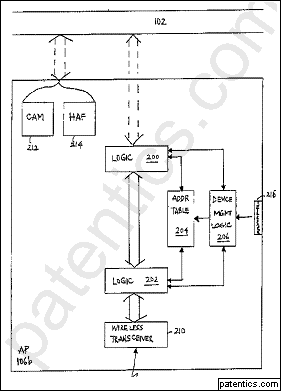 主权项		专利度: 37  特征度: 18A method comprising: informing one or more mobile units within a wireless network that a first access point is capable of handling data compression; informing the first access point that a first mobile unit is capable of handling compression; optionally compressing data at the first mobile unit prior to transmitting the data to the first access point, by deciding whether to compress the data based upon at least one factor selected from the group consisting of a first factor indicating whether the first access point is capable of handling data compression, a second factor indicating whether the first mobile unit can perform data compression according to one or more specific compression schemes that are supported by the first access point, a third factor indicating whether the size of data to be transmitted exceeds a first threshold level, a fourth factor indicating how much data is waiting in a queue to be transmitted, a fifth factor indicating a relative position of the data to be compressed with respect to other data in the queue that is waiting to be transmitted, a sixth factor indicating whether the type of the data to be compressed is suitable for data compression, a seventh factor indicating whether previous compression gain exceeds a second threshold level, and an eighth factor indicating a relative computational power of the first mobile unit to be used for data compression tasks; and optionally compressing data at the first access point prior to transmitting the data to the first mobile unit.申请主权项	专利度: 57  特征度: 8A method comprising: informing one or more mobile units within a wireless network that a first access point is capable of handling data compression; informing the first access point that a first mobile unit is capable of handling compression; optionally compressing data at the first mobile unit prior to transmitting the data to the first access point, by deciding whether to compress the data based upon at least one factor selected from the group consisting of a first factor indicating whether the first access point is capable of handling data compression, a second factor indicating whether the first mobile unit can perform data compression according to one or more specific compression schemes that are supported by the first access point, a third factor indicating whether the size of data to be transmitted exceeds a first threshold level, a fourth factor indicating how much data is waiting in a queue to be transmitted, a fifth factor indicating a relative position of the data to be compressed with respect to other data in the queue that is waiting to be transmitted, a sixth factor indicating whether the type of the data to be compressed is suitable for data compression, a seventh factor indicating whether previous compression gain exceeds a second threshold level, and an eighth factor indicating a relative computational power of the first mobile unit to be used for data compression tasks; and optionally compressing data at the first access point prior to transmitting the data to the first mobile unit.法律描述ASSIGNMENT OF ASSIGNORS INTEREST	Conveyance: ASSIGNMENT OF ASSIGNORS INTEREST (SEE DOCUMENT FOR DETAILS).Patent Assignor: MICROSOFT CORPORATION (date: 20141014)Correspondent: CPA GLOBAL LIMITED, LIBERATION HOUSE, CASTLE STREET, ST HELIER, JE1 1BL JERSEYPatent Assignee: MICROSOFT TECHNOLOGY LICENSING, LLC (address: ONE MICROSOFT WAY, REDMOND, WASHINGTON, 98052)ASSIGNMENT OF ASSIGNORS INTEREST	Conveyance: ASSIGNMENT OF ASSIGNORS INTEREST (SEE DOCUMENT FOR DETAILS).Patent Assignor: ROCKSTAR BIDCO, LP (date: 20120510)Correspondent: WOLFE-SBMC, 601 W. MAIN AVE., SUITE 1300, SPOKANE, WA 99201Patent Assignee: MICROSOFT CORPORATION (address: ONE MICROSOFT WAY, REDMOND, WASHINGTON, 98052)ASSIGNMENT OF ASSIGNORS INTEREST	Conveyance: ASSIGNMENT OF ASSIGNORS INTEREST (SEE DOCUMENT FOR DETAILS).Patent Assignor: NORTEL NETWORKS LIMITED (date: 20110729)Correspondent: PAUL, WEISS, RIFKIND, WHARTON & GARRISON, 1285 AVENUE OF THE AMERICAS, NEW YORK, NY 10019-6064Patent Assignee: ROCKSTAR BIDCO, LP (address: C/O PAUL, WEISS, RIFKIND, WHARTON & GARRISON LLP, 1285 AVENUE OF THE AMERICAS, NEW YORK, NEW YORK, 10019-6064)ASSIGNMENT OF ASSIGNORS INTEREST	Conveyance: ASSIGNMENT OF ASSIGNORS INTEREST (SEE DOCUMENT FOR DETAILS).Patent Assignor: ENGWER, DARWIN A. (date: 20010309)Correspondent: BLAKELY, SOKOLOFF, TAYLOR & ZAFMAN LLP, GEORGE L. FOUNTAIN, 12400 WILSHIRE BOULEVARD, 7TH FLOOR, LOS ANGELES, CALIFORNIA 90025Patent Assignee: NORTEL NETWORKS LIMITED (address: WORLD TRADE CENTER OF MONTREAL, 8TH FLOOR, 380 ST. ANTOINE STREET WEST, MONTREAL, QUEBEC H2Y 3Y4, CANADA)引用/自引用/引用公司数:			49/0/30被引用/被自引用/被引用公司数:		38/4/14同族						1法律状态					ValidSecure maintenance messaging in a digital communications network授权号: US6880088			申请号: 09/443,992申请日: 1999/11/19				授权日: 2005/04/12申请人: 北电网络专利权人: 微软发明人: Gazier; Michael|Strawczynski; Leo摘要In an apparatus and method for performing secure messaging in a digital communications network, a module sends a registration message including an initial challenge and an identification of itself to the server. In response, the server sends a message, including a response to the module's challenge and a challenge to the module from the server, to the module based on the value and service of the initial challenge. The module uses the validity of the server's response to determine whether a transmitted message is authentic. A valid response corresponds to an authentic message. Alternatively, a server may initiate communications with a module. Once the initial communication is established, messaging typically continues for all transactions between the server and the module for one or more classes of transactions. The authentication process is repeated for each message.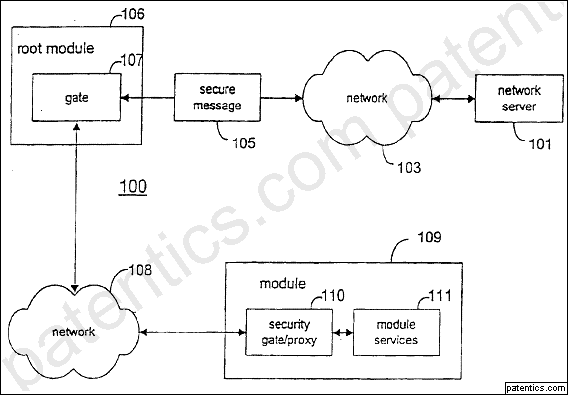 主权项		专利度: 52  特征度: 6An apparatus for performing secure transmission of messages between a module and a device, comprising: means for receiving a security message, including a challenge, from a module; means for determining a response based upon the challenge; and a next challenge; and means for transmitting the response and the next challenge to the module; wherein the next challenge is generated by the device; wherein the receiving means receives at least one authenticated security message from the module after transmitting the response and the next challenge; and wherein the authenticated security message includes a new challenge and at least one of an operation field and a message field.法律描述ASSIGNMENT OF ASSIGNORS INTEREST	Conveyance: ASSIGNMENT OF ASSIGNORS INTEREST (SEE DOCUMENT FOR DETAILS).Patent Assignor: MICROSOFT CORPORATION (date: 20141014)Correspondent: CPA GLOBAL LIMITED, LIBERATION HOUSE, CASTLE STREET, ST HELIER, JE1 1BL JERSEYPatent Assignee: MICROSOFT TECHNOLOGY LICENSING, LLC (address: ONE MICROSOFT WAY, REDMOND, WASHINGTON, 98052)ASSIGNMENT OF ASSIGNORS INTEREST	Conveyance: ASSIGNMENT OF ASSIGNORS INTEREST (SEE DOCUMENT FOR DETAILS).Patent Assignor: ROCKSTAR BIDCO, LP (date: 20120510)Correspondent: WOLFE-SBMC, 601 W. MAIN AVE., SUITE 1300, SPOKANE, WA 99201Patent Assignee: MICROSOFT CORPORATION (address: ONE MICROSOFT WAY, REDMOND, WASHINGTON, 98052)ASSIGNMENT OF ASSIGNORS INTEREST	Conveyance: ASSIGNMENT OF ASSIGNORS INTEREST (SEE DOCUMENT FOR DETAILS).Patent Assignor: NORTEL NETWORKS LIMITED (date: 20110729)Correspondent: PAUL, WEISS, RIFKIND, WHARTON & GARRISON, 1285 AVENUE OF THE AMERICAS, NEW YORK, NY 10019-6064Patent Assignee: ROCKSTAR BIDCO, LP (address: C/O PAUL, WEISS, RIFKIND, WHARTON & GARRISON LLP, 1285 AVENUE OF THE AMERICAS, NEW YORK, NEW YORK, 10019-6064)ASSIGNMENT OF ASSIGNORS INTEREST	Conveyance: CHANGE OF NAME (SEE DOCUMENT FOR DETAILS).Patent Assignor: NORTEL NETWORKS CORPORATION (date: 20000830)Correspondent: NORTEL NETWORKS LIMITED, W. GLEN JOHNSON, 2100 LAKESIDE BLVD., M/S 468/05/B10, IP LAW GROUP, RICHARDSON, TX 75082-4399Patent Assignee: NORTEL NETWORKS LIMITED (address: WORLD TRADE CENTER OF MONTREAL, 380 ST. ANTOINE STREET WEST, 8TH FLOOR, MONTREAL, QUEBEC, CANADA, H2Y 3)ASSIGNMENT OF ASSIGNORS INTEREST	Conveyance: ASSIGNMENT OF ASSIGNORS INTEREST (SEE DOCUMENT FOR DETAILS).Patent Assignor: GAZIER, MICHAEL (date: 19991115)Patent Assignor: STRAWCZYNSKI, LEO (date: 19991116)Correspondent: FINNEGAN, HENDERSON, FARABOW, ET AL., LISA E. MARKS, 1300 I STREET, N.W., WASHINGTON, D.C.  20005-3315Patent Assignee: NORTEL NETWORKS CORPORATION (address: P.O. BOX 6123, STATION A, MONTREAL, QUEBEC, CANADA, H3C 3)引用/自引用/引用公司数:			5/0/5被引用/被自引用/被引用公司数:		21/0/7法律状态					ValidMethod and system for regulating autonomous messaging by subscriber units in a wireless communication network授权号: US6738618			申请号: 09/656,366申请日: 2000/09/06				授权日: 2004/05/18申请人: 北电网络专利权人: 微软发明人: Morales; Linda|Chang; Kim摘要A wireless communication network generally includes a number of subscriber units, a base station controller, and a base station transceiver coupled to the base station controller. A parameter specifying an interval at which subscriber units in the wireless communication network are permitted to generate autonomous messages is stored, for example, in a system parameter database at the base station. The parameter is broadcast by the base station transceiver over-the-air to subscriber units in the wireless communication network. In response to receipt of the parameter, the subscriber units store the parameter and thereafter transmit autonomous message over-the-air only in accordance with the parameter. In one preferred embodiment, the parameter regulates how often autonomous messages can be transmitted by individual subscriber units. Alternatively or additionally, the parameter can be used to ensure that the subscriber unit is in a stable state before an autonomous message is transmitted by preventing transmission of autonomous messages while the subscriber unit is generating messages at too rapid of a rate.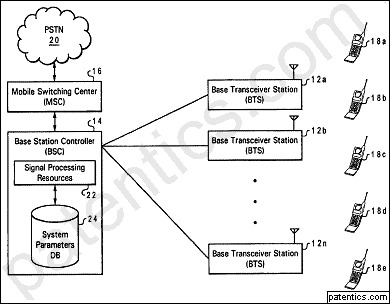 主权项		专利度: 42  特征度: 8A method for controlling autonomous messaging by a wireless subscriber unit, said method comprising: storing, in a subscriber unit, a parameter specifying a required time interval between autonomous messages; tracking compliance by said subscriber unit with said parameter utilizing a timer within said subscriber unit; generating an autonomous message within the subscriber unit independently of a value of said timer; and transmitting the autonomous message over-the-air from the subscriber unit only in response to said timer indicating that the subscriber unit is in compliance with the parameter.法律描述ASSIGNMENT OF ASSIGNORS INTEREST	Conveyance: ASSIGNMENT OF ASSIGNORS INTEREST (SEE DOCUMENT FOR DETAILS).Patent Assignor: MICROSOFT CORPORATION (date: 20141014)Correspondent: CPA GLOBAL LIMITED, LIBERATION HOUSE, CASTLE STREET, ST HELIER, JE1 1BL JERSEYPatent Assignee: MICROSOFT TECHNOLOGY LICENSING, LLC (address: ONE MICROSOFT WAY, REDMOND, WASHINGTON, 98052)ASSIGNMENT OF ASSIGNORS INTEREST	Conveyance: ASSIGNMENT OF ASSIGNORS INTEREST (SEE DOCUMENT FOR DETAILS).Patent Assignor: ROCKSTAR BIDCO, LP (date: 20120510)Correspondent: WOLFE-SBMC, 601 W. MAIN AVE., SUITE 1300, SPOKANE, WA 99201Patent Assignee: MICROSOFT CORPORATION (address: ONE MICROSOFT WAY, REDMOND, WASHINGTON, 98052)ASSIGNMENT OF ASSIGNORS INTEREST	Conveyance: ASSIGNMENT OF ASSIGNORS INTEREST (SEE DOCUMENT FOR DETAILS).Patent Assignor: NORTEL NETWORKS LIMITED (date: 20110729)Correspondent: PAUL, WEISS, RIFKIND, WHARTON & GARRISON, 1285 AVENUE OF THE AMERICAS, NEW YORK, NY 10019-6064Patent Assignee: ROCKSTAR BIDCO, LP (address: C/O PAUL, WEISS, RIFKIND, WHARTON & GARRISON LLP, 1285 AVENUE OF THE AMERICAS, NEW YORK, NEW YORK, 10019-6064)ASSIGNMENT OF ASSIGNORS INTEREST	Conveyance: ASSIGNMENT OF ASSIGNORS INTEREST (SEE DOCUMENT FOR DETAILS).Patent Assignor: MORALES, LINDA (date: 20000901)Patent Assignor: CHANG, KIM (date: 20000901)Correspondent: FELSMAN, BRADLEY, VADEN, GUNTER ET AL, ANDREW J. DILLON, SUITE 350 LAKEWOOD ON THE PARK, 7600B N. CAPITAL OF TX. HWY, AUSTIN, TEXAS 8731Patent Assignee: NORTEL NETWORKS LIMITED (address: 380 ST. ANTOINE STREET WEST, 8TH FLOOR, MONTREAL, QUEBEC H2Y 3Y4, CANADA)引用/自引用/引用公司数:			12/1/8被引用/被自引用/被引用公司数:		5/0/4法律状态					ValidHeader error detection for wireless data cells授权号: US6628641		申请号: 08/997,982优先权日: 1997/12/24		申请日: 1997/12/24		授权日: 2003/09/30申请人: 北电网络专利权人: 微软发明人: Strawczynski; Leo|Gage; Bill W. A.摘要An improved method and transceiver for using the method for detecting header errors includes a header processor for reconfiguring an ATM cell header by extracting the 8 bit header error check (HEC) and replacing it with an enhanced 16 or 24 bit HEC (EHEC). On the receive path, the received header is compared to the EHEC and if errors are indicated, the cell is discarded. Enhancements include FEC encoding on the entire cell during transmission, and if during reception uncorrectable errors exist using said EHEC to determine whether the error is in the header or is in the payload. If a cell with an error in its payload belongs to a group of related cells, for example an AAL5 frame, the system discontinues the transmission of the remaining cells of the frame.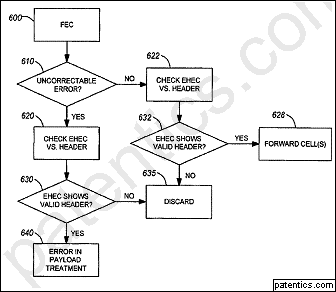 主权项		专利度: 34  特征度: 25A transceiver for receiving and transmitting data cells over a wireless interface, said transceiver comprising: a block processor having a transmit path for reconfiguring cells for transmission over the wireless interface and a receive path for receiving transmitted signals and processing received reconfigured cells; wherein said block processor includes: a transmit header processor for assembling a new header for a cell to be transmitted, including: means for extracting a Header Error Check (HEC) from said cell, and means for calculating and inserting an Exended Header Error Check (EHEC) into said cell header; a receive header processor, including: means for extracting EHEC from a received cell, means for replacing said EHEC with an HEC, and means for detecting errors in said received cell header; and means for discarding a received cell if an error in the header is detected.法律描述ASSIGNMENT OF ASSIGNORS INTEREST	Conveyance: ASSIGNMENT OF ASSIGNORS INTEREST (SEE DOCUMENT FOR DETAILS).Patent Assignor: MICROSOFT CORPORATION (date: 20141014)Correspondent: CPA GLOBAL LIMITED, LIBERATION HOUSE, CASTLE STREET, ST HELIER, JE1 1BL JERSEYPatent Assignee: MICROSOFT TECHNOLOGY LICENSING, LLC (address: ONE MICROSOFT WAY, REDMOND, WASHINGTON, 98052)ASSIGNMENT OF ASSIGNORS INTEREST	Conveyance: ASSIGNMENT OF ASSIGNORS INTEREST (SEE DOCUMENT FOR DETAILS).Patent Assignor: ROCKSTAR BIDCO, LP (date: 20120510)Correspondent: WOLFE-SBMC, 601 W. MAIN AVE., SUITE 1300, SPOKANE, WA 99201Patent Assignee: MICROSOFT CORPORATION (address: ONE MICROSOFT WAY, REDMOND, WASHINGTON, 98052)ASSIGNMENT OF ASSIGNORS INTEREST	Conveyance: ASSIGNMENT OF ASSIGNORS INTEREST (SEE DOCUMENT FOR DETAILS).Patent Assignor: NORTEL NETWORKS LIMITED (date: 20110729)Correspondent: PAUL, WEISS, RIFKIND, WHARTON & GARRISON, 1285 AVENUE OF THE AMERICAS, NEW YORK, NY 10019-6064Patent Assignee: ROCKSTAR BIDCO, LP (address: C/O PAUL, WEISS, RIFKIND, WHARTON & GARRISON LLP, 1285 AVENUE OF THE AMERICAS, NEW YORK, NEW YORK, 10019-6064)ASSIGNMENT OF ASSIGNORS INTEREST	Conveyance: CHANGE OF NAME (SEE DOCUMENT FOR DETAILS).Patent Assignor: NORTEL NETWORKS CORPORATION (date: 20000830)Correspondent: NORTEL NETWORKS LIMITED, W. GLEN JOHNSON, 2100 LAKESIDE BLVD., M/S 468/05/B10, IP LAW GROUP, RICHARDSON, TX 75082-4399Patent Assignee: NORTEL NETWORKS LIMITED (address: WORLD TRADE CENTER OF MONTREAL, 380 ST. ANTOINE STREET WEST, 8TH FLOOR, MONTREAL, QUEBEC, CANADA, H2Y 3)ASSIGNMENT OF ASSIGNORS INTEREST	Conveyance: CHANGE OF NAME (SEE DOCUMENT FOR DETAILS).Patent Assignor: NORTHERN TELECOM LIMITED (date: 19990429)Correspondent: NORTEL NETWORKS, INC., W. GLEN JOHNSON, P.O. BOX 832130, RICHARDSON, TX  75083-2130Patent Assignee: NORTEL NETWORKS CORPORATION (address: WORLD TRADE CENTER OF MONTREAL, 380 ST. ANTOINE STREET WEST, 8TH FLOOR, MONTREAL, QUEBEC, CANADA, H2Y 3)ASSIGNMENT OF ASSIGNORS INTEREST	Conveyance: ASSIGNMENT OF ASSIGNORS INTEREST (SEE DOCUMENT FOR DETAILS).Patent Assignor: STRAWCZYNSKI, LEO (date: 19971219)Patent Assignor: GAGE, BILL (W.A.) (date: 19971219)Correspondent: NORTHERN TELECOM LIMITED, JEFFREY M. MEASURES, PATENT DEPARTMENT, P.O. BOX 3511, STATION C, OTTAWA, ONTARIO  CANADA  K1Y 4H7Patent Assignee: NORTHERN TELECOM LIMITED (address: P.O. BOX 6123, STATION A, MONTREAL, QUEBEC, CANADA, H3C 3)引用/自引用/引用公司数:			16/0/10被引用/被自引用/被引用公司数:		16/2/11同族						1法律状态					ValidEnhanced method and system for programming a mobile telephone over the air within a mobile telephone communication network授权号: US6549771		申请号: 09/836,528优先权日: 1997/03/17		申请日: 2001/04/17		授权日: 2003/04/15申请人: 北电网络专利权人: 微软发明人: Chang; Kim|Huang; Chenhong|Denman; Robert E.摘要An improved method for programming a mobile telephone over the air within a mobile telephone communication network is disclosed. The mobile telephone communication network includes an over-the-air function, a customer service center, a mobile switching center, a base station controller, and multiple base transceiver stations. The over-the-air function, using the mobile switching center, the base station controller, and one of the base transceiver stations for transport, initially sends a request over the air to a mobile telephone within the mobile telephone communication network to interrogate the mobile telephone's protocol capability. In response to the request, the mobile telephone sends a protocol capability response message over the air back to the over-the-air function. The protocol capability response message includes a BAND_MODE_CAP field that describes the band and mode capability information of the mobile telephone. In addition, the protocol capability response message may also includes a SERVICE_OPTION field that describes the service options supported by the mobile telephone.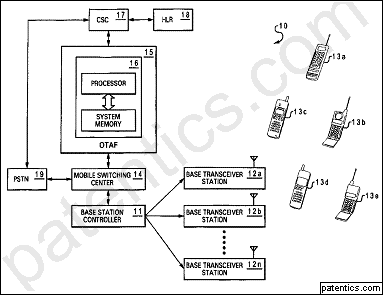 主权项		专利度: 18  特征度: 18A method for programming a mobile telephone comprising: establishing a communication pat with an over-the-air function of a servicing mobile telephone communication network, wherein the communication path includes an over the air path between the mobile telephone and a servicing base transceiver station; receiving a request from the over-the-air function via the communication path, wherein the request interrogates the mobile telephone's operating capabilities; responding to the over-the-air function via the communication path with a protocol capability response message that describes band and mode capabilities of the mobile telephone; and receiving operational parameters from the over-the-air function via the communication path, wherein the operational parameters include a preferred roaming list and a number assignment module indicator block that are based upon the band and mode capabilities of the mobile telephone.申请主权项	专利度: 20  特征度: 18A method for programming a mobile telephone over the air within acomprising: establishing a communication pat with an over-the-air function of a servicing mobile telephone communication network, said mobile telephonwherein the communication networkpath includes an over- the- air function, a customer service center, a mobile switching center, a base station controller, and a plurality of base transceiver stations, said method comprising the steps of: sendpath between the mobile telephone and a servicing base transceiver station; receiving a request overfrom the air to a mobile telephone by one of said plurality of base transceiver stations within said mobile telephone communication network tover-the-air function via the communication path, wherein the request interrogate saids the mobile telephone's protocoloperating capability; and in response to a detection of said request, responding with a protocol capability response message over the air by said mobile telephone to said one of said plurality of base transceiver stations, wherein said protocol capability response message includes a BAND_MODE_CAP field describingies; responding to the over-the-air function via the communication path with a protocol capability response message that describes band and mode capabilities of the mobile telephone; and receiving operational parameters from the over-the-air function via the communication path, wherein the operational parameters include a preferred roaming list and a number assignment module indicator block that are based upon the band and mode capability information of saidies of the mobile telephone.法律描述ASSIGNMENT OF ASSIGNORS INTEREST	Conveyance: ASSIGNMENT OF ASSIGNORS INTEREST (SEE DOCUMENT FOR DETAILS).Patent Assignor: MICROSOFT CORPORATION (date: 20141014)Correspondent: CPA GLOBAL LIMITED, LIBERATION HOUSE, CASTLE STREET, ST HELIER, JE1 1BL JERSEYPatent Assignee: MICROSOFT TECHNOLOGY LICENSING, LLC (address: ONE MICROSOFT WAY, REDMOND, WASHINGTON, 98052)ASSIGNMENT OF ASSIGNORS INTEREST	Conveyance: ASSIGNMENT OF ASSIGNORS INTEREST (SEE DOCUMENT FOR DETAILS).Patent Assignor: ROCKSTAR BIDCO, LP (date: 20120510)Correspondent: WOLFE-SBMC, 601 W. MAIN AVE., SPOKANE, WA 99201Patent Assignee: MICROSOFT CORPORATION (address: ONE MICROSOFT WAY, REDMOND, WASHINGTON, 98052)ASSIGNMENT OF ASSIGNORS INTEREST	Conveyance: ASSIGNMENT OF ASSIGNORS INTEREST (SEE DOCUMENT FOR DETAILS).Patent Assignor: NORTEL NETWORKS LIMITED (date: 20110729)Correspondent: PAUL, WEISS, RIFKIND, WHARTON & GARRISON, 1285 AVENUE OF THE AMERICAS, NEW YORK, NY 10019-6064Patent Assignee: ROCKSTAR BIDCO, LP (address: C/O PAUL, WEISS, RIFKIND, WHARTON & GARRISON LLP, 1285 AVENUE OF THE AMERICAS, NEW YORK, NEW YORK, 10019-6064)引用/自引用/引用公司数:			12/3/6被引用/被自引用/被引用公司数:		31/0/8同族						2法律状态					ValidNetwork directed system selection for cellular and PCS enhanced roaming授权号: US6438369		申请号: 09/461,528优先权日: 1996/08/09		申请日: 1999/12/14		授权日: 2002/08/20申请人: 北电网络专利权人: 微软发明人: Huang; Chenhong|Chang; Kim T.|Patel; Girish摘要The present invention relates to a cellular and PCS enhanced roaming arrangement for assuring that a roaming mobile station is serviced outside its home service market be a preferred service provider. A mobile station outside its home market, when attempting to register or initiate a call, will attempt to connect to a remote service provider in the geographic region where it is located in the same manner as it would in the home market. The remote service provider will contact the home service provider seeking, among other things, service information and account status. In the event that the home service provider has more favorable arrangements with another service provider in the geographic region where the mobile station is located, the home service provider will transmit redirection instructions to the remote service provider which is transmitted to the mobile station. The redirection instructions direct the mobile station to attempt to establish communication with an alternative preferred service provider in the geographic region where the mobile station is located. Instructions may also be sent identifying what the mobile station should do in the event communication with the alternative preferred service provider cannot be established.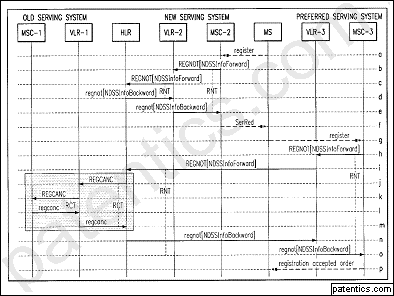 主权项		专利度: 7  特征度: 26A method for redirecting a mobile station to a preferred cellular/PCS service provider when the mobile station is not in its home service market comprising the steps of: receiving a message identifying the remote switching center for the current remote service provider on which the cellular mobile station is attempting to register or originate a call; determining from the identification of the remote mobile switching center and the capabilities of said mobile station attempting to register or originate a call whether the remote mobile switching center is the most preferred cellular/PCS provider; and sending to the remote switching center a return message with a redirection record and parameters if said remote mobile switching center does not belong to the preferred cellular/PCS provider, said redirection record including one of at least two instructions for execution by the mobile station attempting to register or originate a call comprising one of: a.) instructions to establish communication with a different and preferred service provider but if that cannot be done, reestablish communication with the current remote service provider; b.) instructions to establish communication with a different and preferred service provider but if that cannot be done, attempt to establish communication with any other service provider except the current remote service provider.法律描述ASSIGNMENT OF ASSIGNORS INTEREST	Conveyance: ASSIGNMENT OF ASSIGNORS INTEREST (SEE DOCUMENT FOR DETAILS).Patent Assignor: MICROSOFT CORPORATION (date: 20141014)Correspondent: CPA GLOBAL LIMITED, LIBERATION HOUSE, CASTLE STREET, ST HELIER, JE1 1BL JERSEYPatent Assignee: MICROSOFT TECHNOLOGY LICENSING, LLC (address: ONE MICROSOFT WAY, REDMOND, WASHINGTON, 98052)ASSIGNMENT OF ASSIGNORS INTEREST	Conveyance: ASSIGNMENT OF ASSIGNORS INTEREST (SEE DOCUMENT FOR DETAILS).Patent Assignor: ROCKSTAR BIDCO, LP (date: 20120510)Correspondent: WOLFE-SBMC, 601 W. MAIN AVE., SPOKANE, WA 99201Patent Assignee: MICROSOFT CORPORATION (address: ONE MICROSOFT WAY, REDMOND, WASHINGTON, 98052)ASSIGNMENT OF ASSIGNORS INTEREST	Conveyance: ASSIGNMENT OF ASSIGNORS INTEREST (SEE DOCUMENT FOR DETAILS).Patent Assignor: NORTEL NETWORKS LIMITED (date: 20110729)Correspondent: PAUL, WEISS, RIFKIND, WHARTON & GARRISON, 1285 AVENUE OF THE AMERICAS, NEW YORK, NY 10019-6064Patent Assignee: ROCKSTAR BIDCO, LP (address: C/O PAUL, WEISS, RIFKIND, WHARTON & GARRISON LLP, 1285 AVENUE OF THE AMERICAS, NEW YORK, NEW YORK, 10019-6064)ASSIGNMENT OF ASSIGNORS INTEREST	Conveyance: ASSIGNMENT OF ASSIGNORS INTEREST (SEE DOCUMENT FOR DETAILS).Patent Assignor: ERICSSON AB (date: 20100430)Correspondent: ANDERSON GORECKI & MANARAS LLP, 33 NAGOG PARK, ACTON, MA 01720Patent Assignee: NORTEL NETWORKS LIMITED (address: 5945 AIRPORT ROAD, SUITE 360, MISSISSAUGA, ONTARIO, CANADA, L4V 1R9)ASSIGNMENT OF ASSIGNORS INTEREST	Conveyance: CORRECTIVE ASSIGNMENT TO CORRECT THE ERRONEOUSLY RECORDED PATENT APPLICATION NUMBERS 12/471,123 AND 12/270,939 PREVIOUSLY RECORDED ON  REEL 023565 FRAME 0191. ASSIGNOR(S) HEREBY CONFIRMS THE ASSIGNMENT OF RIGHT, TITLE AND INTEREST IN PATENTS FROM NORTEL NETWORKS LIMITED TO ERICSSON AB.Patent Assignor: NORTEL NETWORKS LIMITED (date: 20100331)Correspondent: MARIO MENDOLARO, ONE LIBERTY PLAZA, C/O CLEARY, GOTTLIEB, STEEN & HAMILTON, NEW YORK, NY 10006Patent Assignee: ERICSSON AB (address: TORSHAMNSGATAN 23, KISTA, STOCKHOLM, SWEDEN)ASSIGNMENT OF ASSIGNORS INTEREST	Conveyance: ASSIGNMENT OF ASSIGNORS INTEREST (SEE DOCUMENT FOR DETAILS).Patent Assignor: NORTEL NETWORKS LIMITED (date: 20091113)Correspondent: MENACHEM KAPLAN, 1285 AVENUE OF THE AMERICAS, C/O PAUL, WEISS, LLP, NEW YORK, NY 10019-6064Patent Assignee: ERICSSON AB (address: TORSHAMNSGATAN 23, KISTA, STOCKHOLM, SWEDEN)ASSIGNMENT OF ASSIGNORS INTEREST	Conveyance: RELEASE OF PATENT SECURITY AGREEMENTPatent Assignor: JPMORGAN CHASE BANK N.A., AS COLLATERAL AGENT (date: 20060705)Correspondent: CORPORATION SERVICE COMPANY, 1133 AVENUE OF THE AMERICAS, SUITE 3100, NEW YORK, NY 10036Patent Assignee: NORTEL NETWORKS LIMITED (address: 8200 DIXIE ROAD, SUITE 100, MS: 036/NO/230, BRAMPTON, CANADA, L6T 5P6)ASSIGNMENT OF ASSIGNORS INTEREST	Conveyance: SECURITY AGREEMENTPatent Assignor: NORTEL NETWORKS LIMITED (date: 20060214)Correspondent: CORPORATION SERVICE COMPANY, 1133 AVENUE OF THE AMERICAS, SUITE 3100, NEW YORK, NY 10036Patent Assignee: JPMORGAN CHASE BANK N.A., AS COLLATERAL AGENT (address: 270 PARK AVENUE, NEW YORK, NEW YORK, 10017)ASSIGNMENT OF ASSIGNORS INTEREST	Conveyance: CHANGE OF NAME (SEE DOCUMENT FOR DETAILS).Patent Assignor: NORTEL NETWORKS CORPORATION (date: 20000830)Correspondent: NORTEL NETWORKS LIMITED, W. GLEN JOHNSON, 2100 LAKESIDE BLVD., M/S 468/05/B10, IP LAW GROUP, RICHARDSON, TX 75082-4399Patent Assignee: NORTEL NETWORKS LIMITED (address: WORLD TRADE CENTER OF MONTREAL, 380 ST. ANTOINE STREET WEST, 8TH FLOOR, MONTREAL, QUEBEC, CANADA, H2Y 3)引用/自引用/引用公司数:			11/2/6被引用/被自引用/被引用公司数:		76/0/16同族						2法律状态					ValidCommunication system supporting simultaneous voice and multimedia communications and method of operation therefore授权号: US6430174			申请号: 08/998,531申请日: 1997/12/26				授权日: 2002/08/06申请人: 北电网络专利权人: 微软发明人: Jennings; Darrell L.|Hansen; Frederick W.摘要A communication system includes a voice subsystem and a multimedia subsystem. The voice subsystem couples to the PSTN and services a voice communication received by the communication system from a caller. The multimedia subsystem couples to the voice subsystem, supports multimedia communications and provides a multimedia interface to the caller upon receipt of the voice communication from the caller. When the call originates from a phone that supports multimedia communications, the multimedia subsystem directs the multimedia interface to the phone but, when the call originates from a phone that does not supports multimedia communications, the multimedia interface is directed to an associated multimedia enabled device. The voice subsystem provides call processing and routing functions as well as messaging functions and extended services. The multimedia subsystem includes an information posting subsystem and an information access subsystem that allow callers to post information and to access information. The multimedia subsystem may also include an application program interface subsystem that allows the caller to initiate execution of an application program on the multimedia subsystem. A universal inbox subsystem that receives, stores and delivers inbox items including voice messages, text messages and video messages via standard interchange protocols and languages. In operating the universal inbox, the multimedia subsystem supports delivery of all inbox items from the universal inbox subsystem to the caller via a standard transfer protocol. In such operation, the universal inbox subsystem converts inbox items to a standard format upon receipt. Methods of operation proceed according to the communication system described herein.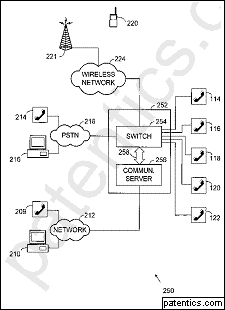 主权项		专利度: 24  特征度: 18A communication system that supports both voice and data communications, the communication system comprising: a voice subsystem that services voice communications and that receives a voice call from a caller via a first caller terminal, wherein the caller is attempting to complete the call to one of a plurality of called parties coupled to the voice subsystem; a multimedia subsystem coupled to the voice subsystem that establishes a data communication with the caller; wherein the multimedia subsystem establishes the data communication with the first caller terminal when the first caller terminal supports the data communication; wherein the communication system establishes the data communication with a second caller terminal when the first caller terminal does not support the data communication; and wherein when the multimedia subsystem establishes the data communication, the multimedia subsystem transmits data to the caller that indicates a status of the voice call, caller identification, product information, and other options that the caller is attempting to complete to the called party.法律描述ASSIGNMENT OF ASSIGNORS INTEREST	Conveyance: ASSIGNMENT OF ASSIGNORS INTEREST (SEE DOCUMENT FOR DETAILS).Patent Assignor: MICROSOFT CORPORATION (date: 20141014)Correspondent: CPA GLOBAL LIMITED, LIBERATION HOUSE, CASTLE STREET, ST HELIER, JE1 1BL JERSEYPatent Assignee: MICROSOFT TECHNOLOGY LICENSING, LLC (address: ONE MICROSOFT WAY, REDMOND, WASHINGTON, 98052)ASSIGNMENT OF ASSIGNORS INTEREST	Conveyance: ASSIGNMENT OF ASSIGNORS INTEREST (SEE DOCUMENT FOR DETAILS).Patent Assignor: ROCKSTAR BIDCO, LP (date: 20120510)Correspondent: WOLFE-SBMC, 601 W. MAIN AVE., SUITE 1300, SPOKANE, WA 99201Patent Assignee: MICROSOFT CORPORATION (address: ONE MICROSOFT WAY, REDMOND, WASHINGTON, 98052)ASSIGNMENT OF ASSIGNORS INTEREST	Conveyance: ASSIGNMENT OF ASSIGNORS INTEREST (SEE DOCUMENT FOR DETAILS).Patent Assignor: NORTEL NETWORKS LIMITED (date: 20110729)Correspondent: PAUL, WEISS, RIFKIND, WHARTON & GARRISON, 1285 AVENUE OF THE AMERICAS, NEW YORK, NY 10019-6064Patent Assignee: ROCKSTAR BIDCO, LP (address: C/O PAUL, WEISS, RIFKIND, WHARTON & GARRISON LLP, 1285 AVENUE OF THE AMERICAS, NEW YORK, NEW YORK, 10019-6064)ASSIGNMENT OF ASSIGNORS INTEREST	Conveyance: CHANGE OF NAME (SEE DOCUMENT FOR DETAILS).Patent Assignor: NORTEL NETWORKS CORPORATION (date: 20000830)Correspondent: NORTEL NETWORKS LIMITED, W. GLEN JOHNSON, 2100 LAKESIDE BLVD., M/S 468/05/B10, IP LAW GROUP, RICHARDSON, TX 75082-4399Patent Assignee: NORTEL NETWORKS LIMITED (address: WORLD TRADE CENTER OF MONTREAL, 380 ST. ANTOINE STREET WEST, 8TH FLOOR, MONTREAL, QUEBEC, CANADA, H2Y 3)ASSIGNMENT OF ASSIGNORS INTEREST	Conveyance: CHANGE OF NAME (SEE DOCUMENT FOR DETAILS).Patent Assignor: NORTHERN TELECOM LIMITED (date: 19990429)Correspondent: NORTEL NETWORKS, INC., W. GLEN JOHNSON, P.O. BOX 832130, RICHARDSON, TX  75083-2130Patent Assignee: NORTEL NETWORKS CORPORATION (address: WORLD TRADE CENTER OF MONTREAL, 380 ST. ANTOINE STREET WEST, 8TH FLOOR, MONTREAL, QUEBEC, CANADA, H2Y 3)ASSIGNMENT OF ASSIGNORS INTEREST	Conveyance: ASSIGNMENT OF ASSIGNORS INTEREST (SEE DOCUMENT FOR DETAILS).Patent Assignor: JENNINGS, DARRELL L. (date: 19971214)Patent Assignor: HANSEN, FREDERICK W. (date: 19971219)Correspondent: GARLICK & ASSOCIATES, BRUCE E. GARLICK, 10202 AQUA VERDE CT., AUSTIN, TX  78733Patent Assignee: NORTHERN TELECOM LIMITED (address: 380 ST. ANTOINE STREET WEST, 8TH FLOOR, WORLD TRADE CENTER OF MONTREAL, MONTREAL, QUEBEC, CANADA, H2Y 3)引用/自引用/引用公司数:			8/0/6被引用/被自引用/被引用公司数:		91/7/37法律状态					ValidData interleaving method授权号: US6411629			申请号: 09/222,557申请日: 1998/12/29				授权日: 2002/06/25申请人: 北电网络专利权人: 微软发明人: Bentall; Mark|Charlesworth; Philip摘要Data packets are transmitted over a communications link in an interleaved manner. The link comprises a series of time-division multiplexed (TDM) frames, each frame comprising a plurality of time slots, a time slot being shorter than a data packet. Data packets are transmitted over a series of the TDM frames, one time slot in each of the series of frames being used to transmit a portion of that data packet. Different ones of the data packets begin in different TDM frames. Received data packets are allocated a modified header for use over the communications link. The modified header has a shorter address than the address in the received packet header and the modified header can be split into a plurality of parts which are distributed across the length of the transmitted packet. Error protection for the modified header can also be distributed across the length of the transmitted packet and is preferably spaced, within the transmitted packet, from the other parts of the modified header by payload parts of the packet.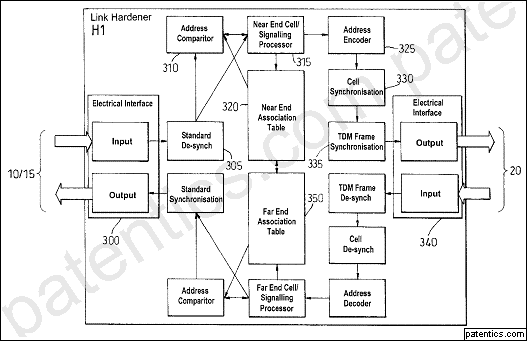 主权项		专利度: 32  特征度: 13A method of transmitting data packets over a communications link in an interleaved manner, the link comprising a series of time-division multiplexed (TDM) frames, each frame comprising a plurality of time slots, a time slot being shorter than a data packet, the method comprising:receiving data packets for transmission over the link;for each data packet, transmitting the data packet over a series of the TDM frames, by dividing the data packet into portions and using one time slot in each of the series of frames to transmit one of the portions such that the same time slot in each of the series of frames is used for each of the portions of a particular data packet.法律描述ASSIGNMENT OF ASSIGNORS INTEREST	Conveyance: ASSIGNMENT OF ASSIGNORS INTEREST (SEE DOCUMENT FOR DETAILS).Patent Assignor: MICROSOFT CORPORATION (date: 20141014)Correspondent: CPA GLOBAL LIMITED, LIBERATION HOUSE, CASTLE STREET, ST HELIER, JE1 1BL JERSEYPatent Assignee: MICROSOFT TECHNOLOGY LICENSING, LLC (address: ONE MICROSOFT WAY, REDMOND, WASHINGTON, 98052)ASSIGNMENT OF ASSIGNORS INTEREST	Conveyance: ASSIGNMENT OF ASSIGNORS INTEREST (SEE DOCUMENT FOR DETAILS).Patent Assignor: ROCKSTAR BIDCO, LP (date: 20120510)Correspondent: WOLFE-SBMC, 601 W. MAIN AVE., SUITE 1300, SPOKANE, WA 99201Patent Assignee: MICROSOFT CORPORATION (address: ONE MICROSOFT WAY, REDMOND, WASHINGTON, 98052)ASSIGNMENT OF ASSIGNORS INTEREST	Conveyance: ASSIGNMENT OF ASSIGNORS INTEREST (SEE DOCUMENT FOR DETAILS).Patent Assignor: NORTEL NETWORKS LIMITED (date: 20110729)Correspondent: PAUL, WEISS, RIFKIND, WHARTON & GARRISON, 1285 AVENUE OF THE AMERICAS, NEW YORK, NY 10019-6064Patent Assignee: ROCKSTAR BIDCO, LP (address: C/O PAUL, WEISS, RIFKIND, WHARTON & GARRISON LLP, 1285 AVENUE OF THE AMERICAS, NEW YORK, NEW YORK, 10019-6064)ASSIGNMENT OF ASSIGNORS INTEREST	Conveyance: CHANGE OF NAME (SEE DOCUMENT FOR DETAILS).Patent Assignor: NORTEL NETWORKS CORPORATION (date: 20000830)Correspondent: NORTEL NETWORKS LIMITED, W. GLEN JOHNSON, 2100 LAKESIDE BLVD., M/S 468/05/B10, IP LAW GROUP, RICHARDSON, TX 75082-4399Patent Assignee: NORTEL NETWORKS LIMITED (address: WORLD TRADE CENTER OF MONTREAL, 380 ST. ANTOINE STREET WEST, 8TH FLOOR, MONTREAL, QUEBEC, CANADA, H2Y 3)ASSIGNMENT OF ASSIGNORS INTEREST	Conveyance: CHANGE OF NAME (SEE DOCUMENT FOR DETAILS).Patent Assignor: NORTHERN TELECOM LIMITED (date: 19990429)Correspondent: NORTEL NETWORKS, INC., W. GLEN JOHNSON, P.O. BOX 832130, RICHARDSON, TX  75083-2130Patent Assignee: NORTEL NETWORKS CORPORATION (address: WORLD TRADE CENTER OF MONTREAL, 380 ST. ANTOINE STREET WEST, 8TH FLOOR, MONTREAL, QUEBEC, CANADA, H2Y 3)ASSIGNMENT OF ASSIGNORS INTEREST	Conveyance: ASSIGNMENT OF ASSIGNORS INTEREST (SEE DOCUMENT FOR DETAILS).Patent Assignor: BENTALL, MARK (date: 19981215)Patent Assignor: CHARLESWORTH, PHILIP (date: 19981215)Correspondent: LEE, MANN, SMITH, MCWILLIAMS ET AL., WILLIAM M. LEE, JR., P.O. BOX 2786, CHICAGO, ILLINOIS  60690-2786Patent Assignee: NORTHERN TELECOM LIMITED (address: WORLD TRADE CENTER OF MONTREAL, 380 ST. ANTOINE STREET WEST, 8TH FLOOR, MONTREAL, QUEBEC H2Y 3Y4, CANADA)引用/自引用/引用公司数:			9/0/8被引用/被自引用/被引用公司数:		9/2/7法律状态					ValidNetwork directed system selection for cellular and PCS enhanced roaming授权号: US6363251		申请号: 09/538,716优先权日: 1996/08/09		申请日: 2000/03/29		授权日: 2002/03/26申请人: 北电网络专利权人: 微软发明人: Huang; Chenhong|Chang; Kim T.|Patel; Girish摘要The present invention relates to a cellular and PCS enhanced roaming arrangement for assuring that a roaming mobile station is serviced outside its home service market be a preferred service provider. A mobile station outside its home market, when attempting to register or initiate a call, will attempt to connect to a remote service provider in the geographic region where it is located in the same manner as it would in the home market. The remote service provider will contact the home service provider seeking, among other things, service information and account status. In the event that the home service provider has more favorable arrangements with another service provider in the geographic region where the mobile station is located, the home service provider will transmit redirection instructions to the remote service provider which is transmitted to the mobile station. The redirection instructions direct the mobile station to attempt to establish communication with an alternative preferred service provider in the geographic region where the mobile station is located. Instructions may also be sent identifying what the mobile station should do in the event communication with the alternative preferred service provider cannot be established.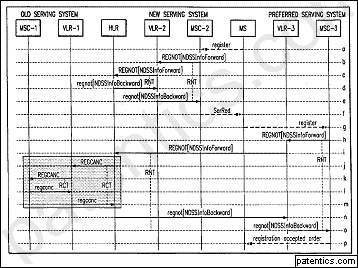 主权项		专利度: 21  特征度: 16A method of operating a mobile station to receive service from a preferred cellular/PCS service provider when the mobile station is not in its home service area, the method comprising the steps of: sending a message to a base station operated by a current remote service provider, the message including an identification of the mobile station; and receiving a return message from the base station with a redirection record and parameters if the current remote service provider is not the preferred cellular/PCS service provider, said redirection record including one of at least two instructions for execution by the mobile station, comprising one of: instructions to attempt to establish communication with a different and preferred service provider but if that cannot be done, attempt to reestablish communication with the current remote service provider; and instructions to attempt to establish communication with a different and preferred service provider and if that cannot be done, attempt to establish communication with any other service provider except the current remote service provider.法律描述ASSIGNMENT OF ASSIGNORS INTEREST	Conveyance: ASSIGNMENT OF ASSIGNORS INTEREST (SEE DOCUMENT FOR DETAILS).Patent Assignor: MICROSOFT CORPORATION (date: 20141014)Correspondent: CPA GLOBAL LIMITED, LIBERATION HOUSE, CASTLE STREET, ST HELIER, JE1 1BL JERSEYPatent Assignee: MICROSOFT TECHNOLOGY LICENSING, LLC (address: ONE MICROSOFT WAY, REDMOND, WASHINGTON, 98052)ASSIGNMENT OF ASSIGNORS INTEREST	Conveyance: ASSIGNMENT OF ASSIGNORS INTEREST (SEE DOCUMENT FOR DETAILS).Patent Assignor: ROCKSTAR BIDCO, LP (date: 20120510)Correspondent: WOLFE-SBMC, 601 W. MAIN AVE., SPOKANE, WA 99201Patent Assignee: MICROSOFT CORPORATION (address: ONE MICROSOFT WAY, REDMOND, WASHINGTON, 98052)ASSIGNMENT OF ASSIGNORS INTEREST	Conveyance: ASSIGNMENT OF ASSIGNORS INTEREST (SEE DOCUMENT FOR DETAILS).Patent Assignor: NORTEL NETWORKS LIMITED (date: 20110729)Correspondent: PAUL, WEISS, RIFKIND, WHARTON & GARRISON, 1285 AVENUE OF THE AMERICAS, NEW YORK, NY 10019-6064Patent Assignee: ROCKSTAR BIDCO, LP (address: C/O PAUL, WEISS, RIFKIND, WHARTON & GARRISON LLP, 1285 AVENUE OF THE AMERICAS, NEW YORK, NEW YORK, 10019-6064)ASSIGNMENT OF ASSIGNORS INTEREST	Conveyance: RELEASE OF PATENT SECURITY AGREEMENTPatent Assignor: JPMORGAN CHASE BANK N.A., AS COLLATERAL AGENT (date: 20060705)Correspondent: CORPORATION SERVICE COMPANY, 1133 AVENUE OF THE AMERICAS, SUITE 3100, NEW YORK, NY 10036Patent Assignee: NORTEL NETWORKS LIMITED (address: 8200 DIXIE ROAD, SUITE 100, MS: 036/NO/230, BRAMPTON, CANADA, L6T 5P6)ASSIGNMENT OF ASSIGNORS INTEREST	Conveyance: SECURITY AGREEMENTPatent Assignor: NORTEL NETWORKS LIMITED (date: 20060214)Correspondent: CORPORATION SERVICE COMPANY, 1133 AVENUE OF THE AMERICAS, SUITE 3100, NEW YORK, NY 10036Patent Assignee: JPMORGAN CHASE BANK N.A., AS COLLATERAL AGENT (address: 270 PARK AVENUE, NEW YORK, NEW YORK, 10017)ASSIGNMENT OF ASSIGNORS INTEREST	Conveyance: CHANGE OF NAME (SEE DOCUMENT FOR DETAILS).Patent Assignor: NORTEL NETWORKS CORPORATION (date: 20000830)Correspondent: NORTEL NETWORKS LIMITED, W. GLEN JOHNSON, 2100 LAKESIDE BLVD., M/S 468/05/B10, IP LAW GROUP, RICHARDSON, TX 75082-4399Patent Assignee: NORTEL NETWORKS LIMITED (address: WORLD TRADE CENTER OF MONTREAL, 380 ST. ANTOINE STREET WEST, 8TH FLOOR, MONTREAL, QUEBEC, CANADA, H2Y 3)引用/自引用/引用公司数:			10/0/7被引用/被自引用/被引用公司数:		10/1/7同族						2法律状态					ValidMethod and apparatus for asymmetric communication of compressed speech授权号: US6324515			申请号: 09/088,895申请日: 1998/06/02				授权日: 2001/11/27申请人: 北电网络专利权人: 微软发明人: Rabipour; Rafi|Coverdale; Paul|Navarro; William摘要This invention relates to a method and an apparatus for processing digital audio signals that may reduce the signal degradation occurring when the signal is exchanged between two communication terminals equipped with vocoders in a communication network. The solution proposed by this invention is to provide a communication terminal with a vocoder including a decoder section provided with a plurality of decoding units. A switch activates a selected one of the decoding units in dependence of the format of the compressed audio signal data frames received from a remote communication terminal. This system allows the communication terminal to support a number of different speech compression formals. In order to achieve simplicity and low cost, the communication terminal is provided with a single encoding unit. This results in an asymmetric arrangement where the communication terminal has a large number of decoding units than encoding units. The great majority of the speech compression algorithms deployed in wireless and Internet telephony standards have the property that their speech decoders are of far less computational complexity than their respective speech encoder. Therefore, a low-cost terminal can be produced which supports a low complexity speech encoder unit and a variety of speech decoder units.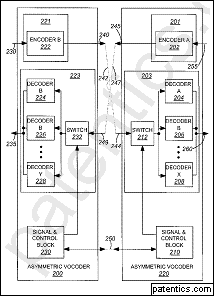 主权项		专利度: 12  特征度: 14A vocoder for processing audio signals, comprising:a first input for receiving an audio signal;a second input for receiving compressed audio signal frames;an encoding section including at least one encoder unit, said encoder unit being coupled to said first input for receiving the audio signal and generating a succession of compressed audio signal frames;a decoding section including:a) a group of decoder units, each decoder unit being capable of receiving compressed audio signal frames and generating an audio signal, said vocoder comprising more decoder units than encoder units;b) a switch capable of acquiring a plurality of decoder unit selection positions, in each decoder unit selection position said switch directing the compressed audio signal frames received at said second input to a selected one of said decoder units of said decoding section.法律描述ASSIGNMENT OF ASSIGNORS INTEREST	Conveyance: ASSIGNMENT OF ASSIGNORS INTEREST (SEE DOCUMENT FOR DETAILS).Patent Assignor: MICROSOFT CORPORATION (date: 20141014)Correspondent: CPA GLOBAL LIMITED, LIBERATION HOUSE, CASTLE STREET, ST HELIER, JE1 1BL JERSEYPatent Assignee: MICROSOFT TECHNOLOGY LICENSING, LLC (address: ONE MICROSOFT WAY, REDMOND, WASHINGTON, 98052)ASSIGNMENT OF ASSIGNORS INTEREST	Conveyance: ASSIGNMENT OF ASSIGNORS INTEREST (SEE DOCUMENT FOR DETAILS).Patent Assignor: ROCKSTAR BIDCO, LP (date: 20120510)Correspondent: WOLFE-SBMC, 601 W. MAIN AVE., SUITE 1300, SPOKANE, WA 99201Patent Assignee: MICROSOFT CORPORATION (address: ONE MICROSOFT WAY, REDMOND, WASHINGTON, 98052)ASSIGNMENT OF ASSIGNORS INTEREST	Conveyance: ASSIGNMENT OF ASSIGNORS INTEREST (SEE DOCUMENT FOR DETAILS).Patent Assignor: NORTEL NETWORKS LIMITED (date: 20110729)Correspondent: PAUL, WEISS, RIFKIND, WHARTON & GARRISON, 1285 AVENUE OF THE AMERICAS, NEW YORK, NY 10019-6064Patent Assignee: ROCKSTAR BIDCO, LP (address: C/O PAUL, WEISS, RIFKIND, WHARTON & GARRISON LLP, 1285 AVENUE OF THE AMERICAS, NEW YORK, NEW YORK, 10019-6064)ASSIGNMENT OF ASSIGNORS INTEREST	Conveyance: CHANGE OF NAME (SEE DOCUMENT FOR DETAILS).Patent Assignor: NORTEL NETWORKS CORPORATION (date: 20000830)Correspondent: NORTEL NETWORKS LIMITED, W. GLEN JOHNSON, 2100 LAKESIDE BLVD., M/S 468/05/B10, IP LAW GROUP, RICHARDSON, TX 75082-4399Patent Assignee: NORTEL NETWORKS LIMITED (address: WORLD TRADE CENTER OF MONTREAL, 380 ST. ANTOINE STREET WEST, 8TH FLOOR, MONTREAL, QUEBEC, CANADA, H2Y 3)ASSIGNMENT OF ASSIGNORS INTEREST	Conveyance: CHANGE OF NAME (SEE DOCUMENT FOR DETAILS).Patent Assignor: NORTHERN TELECOM LIMITED (date: 19990429)Correspondent: NORTEL NETWORKS, INC., W. GLEN JOHNSON, P.O. BOX 832130, RICHARDSON, TX  75083-2130Patent Assignee: NORTEL NETWORKS CORPORATION (address: WORLD TRADE CENTER OF MONTREAL, 380 ST. ANTOINE STREET WEST, 8TH FLOOR, MONTREAL, QUEBEC, CANADA, H2Y 3)ASSIGNMENT OF ASSIGNORS INTEREST	Conveyance: ASSIGNMENT OF ASSIGNORS INTEREST (SEE DOCUMENT FOR DETAILS).Patent Assignor: RABIPOUR, RAFI (date: 19980611)Patent Assignor: COVERDALE, PAUL (date: 19980603)Correspondent: RALPH A. DOWELL, SUITE 309, 1215 JEFFERSON DAVIS HIGHWAY, ARLINGTON, VA  22202-3124Patent Assignee: NORTHERN TELECOM LIMITED (address: P.O. BOX 6123, STATION A, MONTREAL, QUEBEC, CANADA, H3C 3)引用/自引用/引用公司数:			6/0/4被引用/被自引用/被引用公司数:		18/1/9法律状态					ValidEncoding and decoding methods and apparatus授权号: US6298461		申请号: 09/236,070优先权日: 1998/04/06		申请日: 1999/01/25		授权日: 2001/10/02申请人: 北电网络专利权人: 微软发明人: Tong; Wen|Wang; Rui|Kreindeline; Vitali B.|Bakouline; Mikhail G.|Chloma; Alexandre M.|Shinakov; Yuri S.摘要An encoder for a wideband CDMA communications system comprises an outer Reed-Solomon code encoder and an inner parallel concatenated convolutional code (PCCC) or turbo code encoder. An iterative PCCC decoder, for decoding the inner code, includes summing functions in forward and feedback paths for producing extrinsic information to enhance soft decoding decisions by first and second decoders in successive decoding iterations. An outer code decoder connected following the PCCC decoder also can provide serial feedback information for enhancing iterative decisions by the PCCC decoder.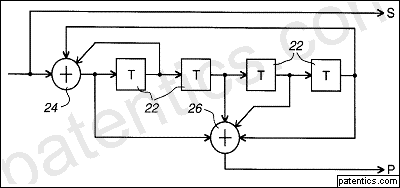 主权项		专利度: 9  特征度: 20A parallel concatenated convolutional code decoding apparatus comprising:a first convolutional code decoder for providing soft decoding decisions of at least one input signal comprising systematic and parity information;an interleaver;a second convolutional code decoder for providing soft decoding decisions in response to an output from the first decoder derived via the interleaver and a further input signal comprising parity information; anda parallel feedback path including a deinterleaver for feeding back to the first decoder information derived from the second decoder for enhancing soft decoding decisions by the first decoder in at least one subsequent decoding iteration;characterized by further comprising summing functions in the paths from the first decoder to the interleaver and from the second decoder to the deinterleaver for subtracting information from the output of the deinterleaver and interleaver respectively to produce extrinsic information for supply to the interleaver and deinterleaver respectively.法律描述ASSIGNMENT OF ASSIGNORS INTEREST	Conveyance: ASSIGNMENT OF ASSIGNORS INTEREST (SEE DOCUMENT FOR DETAILS).Patent Assignor: MICROSOFT CORPORATION (date: 20141014)Correspondent: CPA GLOBAL LIMITED, LIBERATION HOUSE, CASTLE STREET, ST HELIER, JE1 1BL JERSEYPatent Assignee: MICROSOFT TECHNOLOGY LICENSING, LLC (address: ONE MICROSOFT WAY, REDMOND, WASHINGTON, 98052)ASSIGNMENT OF ASSIGNORS INTEREST	Conveyance: ASSIGNMENT OF ASSIGNORS INTEREST (SEE DOCUMENT FOR DETAILS).Patent Assignor: ROCKSTAR BIDCO, LP (date: 20120510)Correspondent: WOLFE-SBMC, 601 W. MAIN AVE., SUITE 1300, SPOKANE, WA 99201Patent Assignee: MICROSOFT CORPORATION (address: ONE MICROSOFT WAY, REDMOND, WASHINGTON, 98052)ASSIGNMENT OF ASSIGNORS INTEREST	Conveyance: ASSIGNMENT OF ASSIGNORS INTEREST (SEE DOCUMENT FOR DETAILS).Patent Assignor: NORTEL NETWORKS LIMITED (date: 20110729)Correspondent: PAUL, WEISS, RIFKIND, WHARTON & GARRISON, 1285 AVENUE OF THE AMERICAS, NEW YORK, NY 10019-6064Patent Assignee: ROCKSTAR BIDCO, LP (address: C/O PAUL, WEISS, RIFKIND, WHARTON & GARRISON LLP, 1285 AVENUE OF THE AMERICAS, NEW YORK, NEW YORK, 10019-6064)ASSIGNMENT OF ASSIGNORS INTEREST	Conveyance: CHANGE OF NAME (SEE DOCUMENT FOR DETAILS).Patent Assignor: NORTEL NETWORKS CORPORATION (date: 20000830)Correspondent: NORTEL NETWORKS LIMITED, W. GLEN JOHNSON, 2100 LAKESIDE BLVD., M/S 468/05/B10, IP LAW GROUP, RICHARDSON, TX 75082-4399Patent Assignee: NORTEL NETWORKS LIMITED (address: WORLD TRADE CENTER OF MONTREAL, 380 ST. ANTOINE STREET WEST, 8TH FLOOR, MONTREAL, QUEBEC, CANADA, H2Y 3)ASSIGNMENT OF ASSIGNORS INTEREST	Conveyance: CHANGE OF NAME (SEE DOCUMENT FOR DETAILS).Patent Assignor: NORTHERN TELECOM LIMITED (date: 19990429)Correspondent: NORTEL NETWORKS, INC., W. GLEN JOHNSON, P.O. BOX 832130, RICHARDSON, TX  75083-2130Patent Assignee: NORTEL NETWORKS CORPORATION (address: WORLD TRADE CENTER OF MONTREAL, 380 ST. ANTOINE STREET WEST, 8TH FLOOR, MONTREAL, QUEBEC, CANADA, H2Y 3)ASSIGNMENT OF ASSIGNORS INTEREST	Conveyance: ASSIGNMENT OF ASSIGNORS INTEREST (SEE DOCUMENT FOR DETAILS).Patent Assignor: TONG, WEN (date: 19981215)Patent Assignor: WANG, RUI (date: 19981215)Patent Assignor: KREINDELINE, VITALI B. (date: 19981201)Patent Assignor: BAKOULINE, MIKHAIL G. (date: 19981201)Patent Assignor: CHLOMA, ALEXANDRE M. (date: 19981201)Patent Assignor: SHINAKOV, YURI S. (date: 19981201)Correspondent: FOLEY & LARDNER, BRIAN J. MCNAMARA, 3000 K STREET, N.W., SUITE 500, WASHINGTON, D.C.  20007-5109Patent Assignee: NORTHERN TELECOM LIMITED (address: P.O. BOX 6123, STATION A, MONTREAL, QUEBEC, CANADA, H3C 3)引用/自引用/引用公司数:			5/0/4被引用/被自引用/被引用公司数:		49/1/21同族						2法律状态					ValidEnhanced method and system for programming a mobile telephone over the air within a mobile telephone communication network授权号: US6223028		申请号: 09/042,951优先权日: 1997/03/17		申请日: 1998/03/17		授权日: 2001/04/24申请人: 北电网络专利权人: 微软发明人: Chang; Kim|Huang; Chenhong|Denman; Robert E.摘要An improved method for programming a mobile telephone over the air within a mobile telephone communication network is disclosed. The mobile telephone communication network includes an over-the-air function, a customer service center, a mobile switching center, a base station controller, and multiple base transceiver stations. The over-the-air function, using the mobile switching center, the base station controller, and one of the base transceiver stations for transport, initially sends a request over the air to a mobile telephone within the mobile telephone communication network to interrogate the mobile telephone's protocol capability. In response to the request, the mobile telephone sends a protocol capability response message over the air back to the over-the-air function. The protocol capability response message includes a BAND_MODE_CAP field that describes the band and mode capability information of the mobile telephone. In addition, the protocol capability response message may also includes a SERVICE_OPTION field that describes the service options supported by the mobile telephone.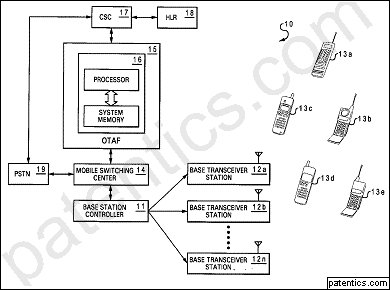 主权项		专利度: 30  特征度: 24A method for programming a mobile telephone over the air within a mobile telephone communication network, said mobile telephone communication network includes an over-the-air function, a customer service center, a mobile switching center, a base station controller, and a plurality of base transceiver stations, said method comprising the steps of:establishing a communication path between a mobile telephone and the over-the-air function, wherein the communication path includes an over the air path between said mobile telephone and one of said plurality of base transceiver stations;sending a request from the over-the-air function to said mobile telephone via the communication path to interrogate said mobile telephone's operating capabilities;receiving a protocol capability response message from said mobile telephone via the communication path by the over-the-air function that describes the band and mode capabilities of said mobile telephone;the over-the-air function determining operational parameters for said mobile telephone based upon the band and mode capabilities of said mobile telephone, wherein the operational parameters include a preferred roaming list and a number assignment module indicator block; andthe over-the air function communicating the operational parameters to said mobile telephone via the communication path.法律描述ASSIGNMENT OF ASSIGNORS INTEREST	Conveyance: ASSIGNMENT OF ASSIGNORS INTEREST (SEE DOCUMENT FOR DETAILS).Patent Assignor: MICROSOFT CORPORATION (date: 20141014)Correspondent: CPA GLOBAL LIMITED, LIBERATION HOUSE, CASTLE STREET, ST HELIER, JE1 1BL JERSEYPatent Assignee: MICROSOFT TECHNOLOGY LICENSING, LLC (address: ONE MICROSOFT WAY, REDMOND, WASHINGTON, 98052)ASSIGNMENT OF ASSIGNORS INTEREST	Conveyance: ASSIGNMENT OF ASSIGNORS INTEREST (SEE DOCUMENT FOR DETAILS).Patent Assignor: ROCKSTAR BIDCO, LP (date: 20120510)Correspondent: WOLFE-SBMC, 601 W. MAIN AVE., SUITE 1300, SPOKANE, WA 99201Patent Assignee: MICROSOFT CORPORATION (address: ONE MICROSOFT WAY, REDMOND, WASHINGTON, 98052)ASSIGNMENT OF ASSIGNORS INTEREST	Conveyance: ASSIGNMENT OF ASSIGNORS INTEREST (SEE DOCUMENT FOR DETAILS).Patent Assignor: NORTEL NETWORKS LIMITED (date: 20110729)Correspondent: PAUL, WEISS, RIFKIND, WHARTON & GARRISON, 1285 AVENUE OF THE AMERICAS, NEW YORK, NY 10019-6064Patent Assignee: ROCKSTAR BIDCO, LP (address: C/O PAUL, WEISS, RIFKIND, WHARTON & GARRISON LLP, 1285 AVENUE OF THE AMERICAS, NEW YORK, NEW YORK, 10019-6064)ASSIGNMENT OF ASSIGNORS INTEREST	Conveyance: RELEASE OF PATENT SECURITY AGREEMENTPatent Assignor: JPMORGAN CHASE BANK N.A., AS COLLATERAL AGENT (date: 20060705)Correspondent: CORPORATION SERVICE COMPANY, 1133 AVENUE OF THE AMERICAS, SUITE 3100, NEW YORK, NY 10036Patent Assignee: NORTEL NETWORKS LIMITED (address: 8200 DIXIE ROAD, SUITE 100, MS: 036/NO/230, BRAMPTON, CANADA, L6T 5P6)ASSIGNMENT OF ASSIGNORS INTEREST	Conveyance: SECURITY AGREEMENTPatent Assignor: NORTEL NETWORKS LIMITED (date: 20060214)Correspondent: CORPORATION SERVICE COMPANY, 1133 AVENUE OF THE AMERICAS, SUITE 3100, NEW YORK, NY 10036Patent Assignee: JPMORGAN CHASE BANK N.A., AS COLLATERAL AGENT (address: 270 PARK AVENUE, NEW YORK, NEW YORK, 10017)ASSIGNMENT OF ASSIGNORS INTEREST	Conveyance: RELEASE OF SECURITY INTERESTSPatent Assignor: JPMORGAN CHASE BANK, N.A. (date: 20051024)Correspondent: CARISSA ALDEN, ONE LIBERTY PLAZA, CLEARY GOTTLIEB STEEN & HAMILTON LLP, NEW YORK, NY 10006Patent Assignee: NORTEL NETWORKS LIMITED (address: 5945 AIRPORT ROAD, SUITE 360, MISSISSAUGA, ONTARIO, L4V 1R9)ASSIGNMENT OF ASSIGNORS INTEREST	Conveyance: SECURITY AGREEMENTPatent Assignor: NORTEL NETWORKS LIMITED (date: 20020404)Correspondent: ACCESS INFORMATION SERVICES, INC., JACKIE LEE, 1773 WESTERN AVENUE, ALBANY, NY 12203Patent Assignee: JPMORGAN CHASE BANK (address: LIEN PERFECTION UNIT, P.O. BOX 2558, HOUSTON, TEXAS, 77252)ASSIGNMENT OF ASSIGNORS INTEREST	Conveyance: CHANGE OF NAME (SEE DOCUMENT FOR DETAILS).Patent Assignor: NORTEL NETWORKS CORPORATION (date: 20020404)Correspondent: ACCESS INFORMATION SERVICES, INC., JACKIE LEE, 1773 WESTERN AVENUE, ALBANY, NY 12203Patent Assignee: NORTEL NETWORKS LIMITED (address: 8200 DIXIE ROAD, BRAMPTON, ONTARIO L6T 5P6, CANADA)ASSIGNMENT OF ASSIGNORS INTEREST	Conveyance: CHANGE OF NAME (SEE DOCUMENT FOR DETAILS).Patent Assignor: NORTEL NETWORKS CORPORATION (date: 20000830)Correspondent: NORTEL NETWORKS LIMITED, W. GLEN JOHNSON, 2100 LAKESIDE BLVD., M/S 468/05/B10, IP LAW GROUP, RICHARDSON, TX 75082-4399Patent Assignee: NORTEL NETWORKS LIMITED (address: WORLD TRADE CENTER OF MONTREAL, 380 ST. ANTOINE STREET WEST, 8TH FLOOR, MONTREAL, QUEBEC, CANADA, H2Y 3)ASSIGNMENT OF ASSIGNORS INTEREST	Conveyance: CHANGE OF NAME (SEE DOCUMENT FOR DETAILS).Patent Assignor: NORTHERN TELECOM LIMITED (date: 19990429)Correspondent: NORTEL NETWORKS, INC., W. GLEN JOHNSON, P.O. BOX 832130, RICHARDSON, TX  75083-2130Patent Assignee: NORTEL NETWORKS CORPORATION (address: WORLD TRADE CENTER OF MONTREAL, 380 ST. ANTOINE STREET WEST, 8TH FLOOR, MONTREAL, QUEBEC, CANADA, H2Y 3)ASSIGNMENT OF ASSIGNORS INTEREST	Conveyance: ASSIGNMENT OF ASSIGNORS INTEREST (SEE DOCUMENT FOR DETAILS).Patent Assignor: CHANG, KIM (date: 19980317)Patent Assignor: DENMAN, ROBERT E. (date: 19980317)Patent Assignor: HUANG, CHENHONG (date: 19980317)Correspondent: NORTHERN TELECOM LIMITED, JOHN D. CRANE, P.O. BOX 832130, MAIL STOP 991/04/A40, RICHARDSON, TX 75083-2130Patent Assignee: NORTHERN TELECOM LIMITED (address: WORLD TRADE CENTER OF MONTREAL, 380 ST. ANTOINE STREET WEST, 8TH FLOOR, MONTREAL, QUEBEC H2Y 3Y4, CANADA)诉讼信息原告(lpan):	Nortel Networks, Inc.	Nortel Networks Ltd.被告(ldan):	Kyocera Wireless Corp.引用/自引用/引用公司数:			14/1/8被引用/被自引用/被引用公司数:		63/3/25同族						2法律状态					ValidDistributed subscriber data management in wireless networks from a central perspective授权号: US6091952			申请号: 08/864,926申请日: 1997/05/29				授权日: 2000/07/18申请人: 北电网络专利权人: 微软发明人: Xu; Jian Ming|Sollee; Patrick N.|Bryant; Adam E. T.摘要A system and method for increasing capacity of a cellular system by reducing call overhead processing and transmission congestion previously required in updating a subscriber's mobile station data position as the subscriber moves among locations within a geographic area served by a network service provider is presented. A predetermined N number of copies of mobile station subscriber data is distributed among multiple Visiting Location Registers (VLRs) within the area served by a cellular system. Unlike previous systems, when mobile stations traverse location boundaries, the current VLR corresponding to the current location does not need to update the subscriber data if that data has not changed since the subscriber was last in that location.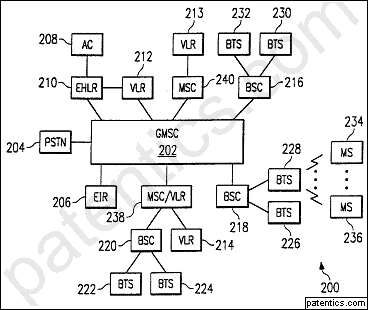 主权项		专利度: 28  特征度: 16A method for managing registration of mobile stations in a cellular communication system including a central switching center operably connected to a public switched telephone network, a plurality of transceiver stations connected to the central switching center for communicating with said mobile stations, and a registration processor operably connected to the central switching center including a plurality of first registers and a second register, the method comprising the steps of:receiving a location update request from a visited first register at said second register;determining whether a data required parameter is included in said location update request;if said data required parameter is included and if said received data required parameter indicates subscriber data is required at said visited first resister, downloading subscriber data to said visited first register; and,if said data required parameter is included and if said received data required parameter indicates subscriber data is not required at said visited first register, not downloading subscriber data to said visited first register.法律描述ASSIGNMENT OF ASSIGNORS INTEREST	Conveyance: ASSIGNMENT OF ASSIGNORS INTEREST (SEE DOCUMENT FOR DETAILS).Patent Assignor: MICROSOFT CORPORATION (date: 20141014)Correspondent: CPA GLOBAL LIMITED, LIBERATION HOUSE, CASTLE STREET, ST HELIER, JE1 1BL JERSEYPatent Assignee: MICROSOFT TECHNOLOGY LICENSING, LLC (address: ONE MICROSOFT WAY, REDMOND, WASHINGTON, 98052)ASSIGNMENT OF ASSIGNORS INTEREST	Conveyance: ASSIGNMENT OF ASSIGNORS INTEREST (SEE DOCUMENT FOR DETAILS).Patent Assignor: ROCKSTAR BIDCO, LP (date: 20120510)Correspondent: WOLFE-SBMC, 601 W. MAIN AVE., SUITE 1300, SPOKANE, WA 99201Patent Assignee: MICROSOFT CORPORATION (address: ONE MICROSOFT WAY, REDMOND, WASHINGTON, 98052)ASSIGNMENT OF ASSIGNORS INTEREST	Conveyance: ASSIGNMENT OF ASSIGNORS INTEREST (SEE DOCUMENT FOR DETAILS).Patent Assignor: NORTEL NETWORKS LIMITED (date: 20110729)Correspondent: PAUL, WEISS, RIFKIND, WHARTON & GARRISON, 1285 AVENUE OF THE AMERICAS, NEW YORK, NY 10019-6064Patent Assignee: ROCKSTAR BIDCO, LP (address: C/O PAUL, WEISS, RIFKIND, WHARTON & GARRISON LLP, 1285 AVENUE OF THE AMERICAS, NEW YORK, NEW YORK, 10019-6064)ASSIGNMENT OF ASSIGNORS INTEREST	Conveyance: ASSIGNMENT OF ASSIGNORS INTEREST (SEE DOCUMENT FOR DETAILS).Patent Assignor: NORTEL NETWORKS TECHNOLOGY CORPORATION (date: 20110623)Correspondent: CHRISTOPHER N. HUNTER, 3800-200 BAY STREET, TORONTO, ONC M5J 2Z4Patent Assignee: NORTEL NETWORKS LIMITED (address: 5954 AIRPORT ROAD, SUITE 360, MISSISSAUGA, ONTARIO, L4V1R9)ASSIGNMENT OF ASSIGNORS INTEREST	Conveyance: RELEASE OF PATENT SECURITY AGREEMENTPatent Assignor: JPMORGAN CHASE BANK N.A., AS COLLATERAL AGENT (date: 20060705)Correspondent: CORPORATION SERVICE COMPANY, 1133 AVENUE OF THE AMERICAS, SUITE 3100, NEW YORK, NY 10036Patent Assignee: NORTEL NETWORKS LIMITED (address: 8200 DIXIE ROAD, SUITE 100, MS: 036/NO/230, BRAMPTON, CANADA, L6T 5P6)ASSIGNMENT OF ASSIGNORS INTEREST	Conveyance: SECURITY AGREEMENTPatent Assignor: NORTEL NETWORKS LIMITED (date: 20060214)Correspondent: CORPORATION SERVICE COMPANY, 1133 AVENUE OF THE AMERICAS, SUITE 3100, NEW YORK, NY 10036Patent Assignee: JPMORGAN CHASE BANK N.A., AS COLLATERAL AGENT (address: 270 PARK AVENUE, NEW YORK, NEW YORK, 10017)ASSIGNMENT OF ASSIGNORS INTEREST	Conveyance: ASSIGNMENT OF ASSIGNORS INTEREST (SEE DOCUMENT FOR DETAILS).Patent Assignor: BRYANT, ADAM (date: 20031127)Correspondent: HUNTON & WILLIAMS, 1900 K. STREET, N.W., SUITE 1200, WASHINGTON, DC 20006Patent Assignee: NORTEL NETWORKS UK LIMITED (address: MAIDENHEAD OFFICE PARK, WESTACOTT WAY, MAIDENHEAD, BERSHIRE, UNITED KINGDOM, SL9 3QH)ASSIGNMENT OF ASSIGNORS INTEREST	Conveyance: CHANGE OF NAME (SEE DOCUMENT FOR DETAILS).Patent Assignor: NORTEL NETWORKS CORPORATION (date: 20000830)Correspondent: NORTEL NETWORKS LIMITED, W. GLEN JOHNSON, 2100 LAKESIDE BLVD., M/S 468/05/B10, IP LAW GROUP, RICHARDSON, TX 75082-4399Patent Assignee: NORTEL NETWORKS LIMITED (address: WORLD TRADE CENTER OF MONTREAL, 380 ST. ANTOINE STREET WEST, 8TH FLOOR, MONTREAL, QUEBEC, CANADA, H2Y 3)ASSIGNMENT OF ASSIGNORS INTEREST	Conveyance: CHANGE OF NAME (SEE DOCUMENT FOR DETAILS).Patent Assignor: NORTEL TECHNOLOGY LIMITED (date: 19990429)Correspondent: HUNTON & WILLIAMS, 1900 K. STREET, N.W., SUITE 1200, WASHINGTON, DC 20006Patent Assignee: NORTEL NETWORKS TECHNOLOGY CORPORATION (address: P.O. BOX 3511, STATION C, OTTAWA, ONTARIO, CANADA, K1Y 4H7)ASSIGNMENT OF ASSIGNORS INTEREST	Conveyance: CHANGE OF NAME (SEE DOCUMENT FOR DETAILS).Patent Assignor: NORTHERN TELECOM LIMITED (date: 19990429)Correspondent: NORTEL NETWORKS, INC., W. GLEN JOHNSON, P.O. BOX 832130, RICHARDSON, TX  75083-2130Patent Assignee: NORTEL NETWORKS CORPORATION (address: WORLD TRADE CENTER OF MONTREAL, 380 ST. ANTOINE STREET WEST, 8TH FLOOR, MONTREAL, QUEBEC, CANADA, H2Y 3)ASSIGNMENT OF ASSIGNORS INTEREST	Conveyance: CHANGE OF NAME (SEE DOCUMENT FOR DETAILS).Patent Assignor: BELL-NORTHERN RESEARCH LTD. (date: 19980618)Correspondent: HUNTON & WILLIAMS, 1900 K. STREET, N.W., SUITE 1200, WASHINGTON, DC 20006Patent Assignee: NORTEL TECHNOLOGY LIMITED (address: P.O. BOX 3511, STATION C, OTTAWA, ONTARIO, CANADA, K1Y 4H7)ASSIGNMENT OF ASSIGNORS INTEREST	Conveyance: ASSIGNMENT OF ASSIGNORS INTEREST (SEE DOCUMENT FOR DETAILS).Patent Assignor: SOLLEE, PATRICK N. (date: 19940711)Correspondent: HUNTON & WILLIAMS, 1900 K. STREET, N.W., SUITE 1200, WASHINGTON, DC 20006Patent Assignee: NORTHERN TELECOM LIMITED (address: P.O. BOX 6123, STATION A, MONTREAL, QUEBEC, CANADA, H3C 3J5)ASSIGNMENT OF ASSIGNORS INTEREST	Conveyance: ASSIGNMENT OF ASSIGNORS INTEREST (SEE DOCUMENT FOR DETAILS).Patent Assignor: XU, JIAN MING (date: 19931004)Correspondent: HUNTON & WILLIAMS, 1900 K. STREET, N.W., SUITE 1200, WASHINGTON, DC 20006Patent Assignee: BELL-NORTHERN RESEARCH LTD. (address: P.O. BOX 3511, STATION C, OTTAWA, ONTARIO, CANADA, K1Y 4H7)引用/自引用/引用公司数:			10/1/9被引用/被自引用/被引用公司数:		17/4/8法律状态					ValidBurst request method and apparatus for CDMA high speed data授权号: US6088578			申请号: 09/218,969申请日: 1998/12/22				授权日: 2000/07/11申请人: 北电网络专利权人: 微软发明人: Manning; Serge|Chang; Kim摘要Disclosed is an apparatus and method for increasing the efficiency of usage of an assigned rf spectrum used by a cellular or wireless communication system for a large number of high speed data transfer user requests. An MS, upon analyzing a plurality of parameters available to the MS may determine that although it needs more than a single channel to accommodate a given software data generating application, it may adequately and optimally use less than the maximum number of channels (or maximum data rate) that the MS can support. The MS then generates a request to the base station for additional channels (or a supplemental channel of a higher data rate) to transmit in one data burst a specified total number of quantity of data. The request may also specify the maximum number of channels (or maximum data rate) that the MS can support along with an indication of relative priority by means of indicating the amount of time over which the burst occur as an optimum situation for the MS. The response from the base station may downwardly adjust the number of channels (or data rate) from that considered optimal in the request by a mobile station for a high speed data burst when available system resources are inadequate to accommodate all requests.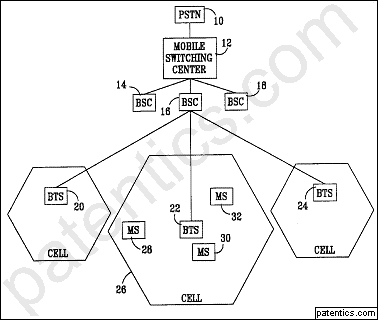 主权项		专利度: 10  特征度: 10A method of processing a burst request signal in a wireless communication system having a mobile station capable of transmitting over a plurality of channels in a data burst and a base station, comprising the step of the mobile station generating the burst request signal, the burst request signal having a plurality of parameters including user dataamount, maximum number of said channels on which the mobile station can transmit the burst, and a preferred duration of user data transmission.法律描述ASSIGNMENT OF ASSIGNORS INTEREST	Conveyance: ASSIGNMENT OF ASSIGNORS INTEREST (SEE DOCUMENT FOR DETAILS).Patent Assignor: MICROSOFT CORPORATION (date: 20141014)Correspondent: CPA GLOBAL LIMITED, LIBERATION HOUSE, CASTLE STREET, ST HELIER, JE1 1BL JERSEYPatent Assignee: MICROSOFT TECHNOLOGY LICENSING, LLC (address: ONE MICROSOFT WAY, REDMOND, WASHINGTON, 98052)ASSIGNMENT OF ASSIGNORS INTEREST	Conveyance: ASSIGNMENT OF ASSIGNORS INTEREST (SEE DOCUMENT FOR DETAILS).Patent Assignor: ROCKSTAR BIDCO, LP (date: 20120510)Correspondent: WOLFE-SBMC, 601 W. MAIN AVE., SUITE 1300, SPOKANE, WA 99201Patent Assignee: MICROSOFT CORPORATION (address: ONE MICROSOFT WAY, REDMOND, WASHINGTON, 98052)ASSIGNMENT OF ASSIGNORS INTEREST	Conveyance: ASSIGNMENT OF ASSIGNORS INTEREST (SEE DOCUMENT FOR DETAILS).Patent Assignor: NORTEL NETWORKS LIMITED (date: 20110729)Correspondent: PAUL, WEISS, RIFKIND, WHARTON & GARRISON, 1285 AVENUE OF THE AMERICAS, NEW YORK, NY 10019-6064Patent Assignee: ROCKSTAR BIDCO, LP (address: C/O PAUL, WEISS, RIFKIND, WHARTON & GARRISON LLP, 1285 AVENUE OF THE AMERICAS, NEW YORK, NEW YORK, 10019-6064)ASSIGNMENT OF ASSIGNORS INTEREST	Conveyance: RELEASE OF PATENT SECURITY AGREEMENTPatent Assignor: JPMORGAN CHASE BANK N.A., AS COLLATERAL AGENT (date: 20060705)Correspondent: CORPORATION SERVICE COMPANY, 1133 AVENUE OF THE AMERICAS, SUITE 3100, NEW YORK, NY 10036Patent Assignee: NORTEL NETWORKS LIMITED (address: 8200 DIXIE ROAD, SUITE 100, MS: 036/NO/230, BRAMPTON, CANADA, L6T 5P6)ASSIGNMENT OF ASSIGNORS INTEREST	Conveyance: SECURITY AGREEMENTPatent Assignor: NORTEL NETWORKS LIMITED (date: 20060214)Correspondent: CORPORATION SERVICE COMPANY, 1133 AVENUE OF THE AMERICAS, SUITE 3100, NEW YORK, NY 10036Patent Assignee: JPMORGAN CHASE BANK N.A., AS COLLATERAL AGENT (address: 270 PARK AVENUE, NEW YORK, NEW YORK, 10017)ASSIGNMENT OF ASSIGNORS INTEREST	Conveyance: RELEASE OF SECURITY INTERESTSPatent Assignor: JPMORGAN CHASE BANK, N.A. (date: 20051024)Correspondent: CARISSA ALDEN, ONE LIBERTY PLAZA, CLEARY GOTTLIEB STEEN & HAMILTON LLP, NEW YORK, NY 10006Patent Assignee: NORTEL NETWORKS LIMITED (address: 5945 AIRPORT ROAD, SUITE 360, MISSISSAUGA, ONTARIO, L4V 1R9)ASSIGNMENT OF ASSIGNORS INTEREST	Conveyance: SECURITY AGREEMENTPatent Assignor: NORTEL NETWORKS LIMITED (date: 20020404)Correspondent: ACCESS INFORMATION SERVICES, INC., JACKIE LEE, 1773 WESTERN AVENUE, ALBANY, NY 12203Patent Assignee: JPMORGAN CHASE BANK (address: LIEN PERFECTION UNIT, P.O. BOX 2558, HOUSTON, TEXAS, 77252)ASSIGNMENT OF ASSIGNORS INTEREST	Conveyance: CHANGE OF NAME (SEE DOCUMENT FOR DETAILS).Patent Assignor: NORTEL NETWORKS CORPORATION (date: 20020404)Correspondent: ACCESS INFORMATION SERVICES, INC., JACKIE LEE, 1773 WESTERN AVENUE, ALBANY, NY 12203Patent Assignee: NORTEL NETWORKS LIMITED (address: 8200 DIXIE ROAD, BRAMPTON, ONTARIO L6T 5P6, CANADA)ASSIGNMENT OF ASSIGNORS INTEREST	Conveyance: CHANGE OF NAME (SEE DOCUMENT FOR DETAILS).Patent Assignor: NORTEL NETWORKS CORPORATION (date: 20000830)Correspondent: NORTEL NETWORKS LIMITED, W. GLEN JOHNSON, 2100 LAKESIDE BLVD., M/S 468/05/B10, IP LAW GROUP, RICHARDSON, TX 75082-4399Patent Assignee: NORTEL NETWORKS LIMITED (address: WORLD TRADE CENTER OF MONTREAL, 380 ST. ANTOINE STREET WEST, 8TH FLOOR, MONTREAL, QUEBEC, CANADA, H2Y 3)ASSIGNMENT OF ASSIGNORS INTEREST	Conveyance: CHANGE OF NAME (SEE DOCUMENT FOR DETAILS).Patent Assignor: NORTHERN TELECOM LIMITED (date: 19990429)Correspondent: NORTEL NETWORKS, INC., W. GLEN JOHNSON, P.O. BOX 832130, RICHARDSON, TX  75083-2130Patent Assignee: NORTEL NETWORKS CORPORATION (address: WORLD TRADE CENTER OF MONTREAL, 380 ST. ANTOINE STREET WEST, 8TH FLOOR, MONTREAL, QUEBEC, CANADA, H2Y 3)ASSIGNMENT OF ASSIGNORS INTEREST	Conveyance: CHANGE OF NAME (SEE DOCUMENT FOR DETAILS).Patent Assignor: NORTHER TELECOM LIMITED (date: 19990429)Correspondent: GREGORY W. CARR, ESQ., 670 FOUNDERS SQUARE, 900 JACKSON STREET, DALLAS, TX  75202Patent Assignee: NORTEL NETWORKS CORPORATION (address: WORLD TRADE CENTER OF MONTREAL, 380 ST. ANTOINE STREET WEST, 8TH FLOOR, MONTREAL, QUEBEC, CANADA, H2Y 3)ASSIGNMENT OF ASSIGNORS INTEREST	Conveyance: ASSIGNMENT OF ASSIGNORS INTEREST (SEE DOCUMENT FOR DETAILS).Patent Assignor: MANNING, SERGE (date: 19990310)Patent Assignor: CHANG, KIM (date: 19990310)Correspondent: GREGORY W. CARR, ESQ., 670 FOUNDERS SQUARE, 900 JACKSON STREET, DALLAS, TX  75202Patent Assignee: NORTHERN TELECOM LIMITED (address: WORLD TRADE CENTER OF MONTREAL, 380 ST. ANTOINE STREET WEST, 8TH FLOOR, MONTREAL, QUEBEC, CANADA, H2Y 3)诉讼信息原告(lpan):	Nortel Networks, Inc.	Nortel Networks Ltd.被告(ldan):	Kyocera Wireless Corp.引用/自引用/引用公司数:			12/0/9被引用/被自引用/被引用公司数:		41/2/17法律状态					ValidNetwork directed system selection for cellular and PCS enhanced roaming授权号: US6058309		申请号: 08/695,352优先权日: 1996/08/09		申请日: 1996/08/09		授权日: 2000/05/02申请人: 北电网络专利权人: 微软发明人: Huang; Chenhong|Chang; Kim T.|Patel; Girish摘要The present invention relates to a cellular and PCS enhanced roaming arrangement for assuring that a roaming mobile station is serviced outside its home service market be a preferred service provider. A mobile station outside its home market, when attempting to register or initiate a call, will attempt to connect to a remote service provider in the geographic region where it is located in the same manner as it would in the home market. The remote service provider will contact the home service provider seeking, among other things, service information and account status. In the event that the home service provider has more favorable arrangements with another service provider in the geographic region where the mobile station is located, the home service provider will transmit redirection instructions to the remote service provider which is transmitted to the mobile station. The redirection instructions direct the mobile station to attempt to establish communication with an alternative preferred service provider in the geographic region where the mobile station is located. Instructions may also be sent identifying what the mobile station should do in the event communication with the alternative preferred service provider cannot be established.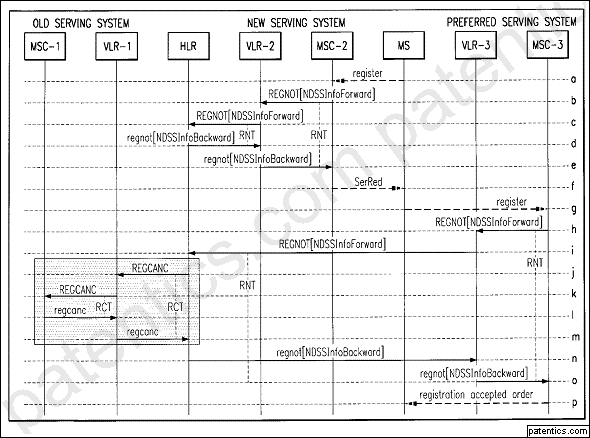 主权项		专利度: 6  特征度: 29A method for redirecting a mobile station to a preferred cellular/PCS service provider when the mobile station is not in its home service market comprising the steps of:receiving at the home location register for the home service market for the mobile station a message identifying the remote switching center for the current remote service provider on which the cellular mobile station is attempting to register or originate a call;determining at the home location register from the identification of the remote mobile switching center and the capabilities of said mobile station attempting to register or originate a call whether the remote mobile switching center is the most preferred cellular/PCS provider based on roaming agreements or other business arrangements; andsending to the remote switching center a return message with a redirection record and parameters if said remote mobile switching center does not belong to the preferred cellular/PCS provider, said redirection record including one of at least two instructions for execution by the mobile station attempting to register or originate a call comprising one of:a.) instructions to establish communication with a different and preferred service provider but if that cannot be done, reestablish communication with the current remote service provider:b.) instructions to establish communication with a different and preferred service provider and if that cannot be done, attempt to establish communication with any other service provider except the current remote service provider.法律描述2016.08.09	Expiration of PatentsASSIGNMENT OF ASSIGNORS INTEREST	Conveyance: ASSIGNMENT OF ASSIGNORS INTEREST (SEE DOCUMENT FOR DETAILS).Patent Assignor: MICROSOFT CORPORATION (date: 20141014)Correspondent: CPA GLOBAL LIMITED, LIBERATION HOUSE, CASTLE STREET, ST HELIER, JE1 1BL JERSEYPatent Assignee: MICROSOFT TECHNOLOGY LICENSING, LLC (address: ONE MICROSOFT WAY, REDMOND, WASHINGTON, 98052)ASSIGNMENT OF ASSIGNORS INTEREST	Conveyance: ASSIGNMENT OF ASSIGNORS INTEREST (SEE DOCUMENT FOR DETAILS).Patent Assignor: ROCKSTAR BIDCO, LP (date: 20120510)Correspondent: WOLFE-SBMC, 601 W. MAIN AVE., SUITE 1300, SPOKANE, WA 99201Patent Assignee: MICROSOFT CORPORATION (address: ONE MICROSOFT WAY, REDMOND, WASHINGTON, 98052)ASSIGNMENT OF ASSIGNORS INTEREST	Conveyance: ASSIGNMENT OF ASSIGNORS INTEREST (SEE DOCUMENT FOR DETAILS).Patent Assignor: NORTEL NETWORKS LIMITED (date: 20110729)Correspondent: PAUL, WEISS, RIFKIND, WHARTON & GARRISON, 1285 AVENUE OF THE AMERICAS, NEW YORK, NY 10019-6064Patent Assignee: ROCKSTAR BIDCO, LP (address: C/O PAUL, WEISS, RIFKIND, WHARTON & GARRISON LLP, 1285 AVENUE OF THE AMERICAS, NEW YORK, NEW YORK, 10019-6064)ASSIGNMENT OF ASSIGNORS INTEREST	Conveyance: ASSIGNMENT OF ASSIGNORS INTEREST (SEE DOCUMENT FOR DETAILS).Patent Assignor: ERICSSON AB (date: 20100430)Correspondent: ANDERSON GORECKI & MANARAS LLP, 33 NAGOG PARK, ACTON, MA 01720Patent Assignee: NORTEL NETWORKS LIMITED (address: 5945 AIRPORT ROAD, SUITE 360, MISSISSAUGA, ONTARIO, CANADA, L4V 1R9)ASSIGNMENT OF ASSIGNORS INTEREST	Conveyance: CORRECTIVE ASSIGNMENT TO CORRECT THE ERRONEOUSLY RECORDED PATENT APPLICATION NUMBERS 12/471,123 AND 12/270,939 PREVIOUSLY RECORDED ON  REEL 023565 FRAME 0191. ASSIGNOR(S) HEREBY CONFIRMS THE ASSIGNMENT OF RIGHT, TITLE AND INTEREST IN PATENTS FROM NORTEL NETWORKS LIMITED TO ERICSSON AB.Patent Assignor: NORTEL NETWORKS LIMITED (date: 20100331)Correspondent: MARIO MENDOLARO, ONE LIBERTY PLAZA, C/O CLEARY, GOTTLIEB, STEEN & HAMILTON, NEW YORK, NY 10006Patent Assignee: ERICSSON AB (address: TORSHAMNSGATAN 23, KISTA, STOCKHOLM, SWEDEN)ASSIGNMENT OF ASSIGNORS INTEREST	Conveyance: ASSIGNMENT OF ASSIGNORS INTEREST (SEE DOCUMENT FOR DETAILS).Patent Assignor: NORTEL NETWORKS LIMITED (date: 20091113)Correspondent: MENACHEM KAPLAN, 1285 AVENUE OF THE AMERICAS, C/O PAUL, WEISS, LLP, NEW YORK, NY 10019-6064Patent Assignee: ERICSSON AB (address: TORSHAMNSGATAN 23, KISTA, STOCKHOLM, SWEDEN)ASSIGNMENT OF ASSIGNORS INTEREST	Conveyance: RELEASE OF PATENT SECURITY AGREEMENTPatent Assignor: JPMORGAN CHASE BANK N.A., AS COLLATERAL AGENT (date: 20060705)Correspondent: CORPORATION SERVICE COMPANY, 1133 AVENUE OF THE AMERICAS, SUITE 3100, NEW YORK, NY 10036Patent Assignee: NORTEL NETWORKS LIMITED (address: 8200 DIXIE ROAD, SUITE 100, MS: 036/NO/230, BRAMPTON, CANADA, L6T 5P6)ASSIGNMENT OF ASSIGNORS INTEREST	Conveyance: SECURITY AGREEMENTPatent Assignor: NORTEL NETWORKS LIMITED (date: 20060214)Correspondent: CORPORATION SERVICE COMPANY, 1133 AVENUE OF THE AMERICAS, SUITE 3100, NEW YORK, NY 10036Patent Assignee: JPMORGAN CHASE BANK N.A., AS COLLATERAL AGENT (address: 270 PARK AVENUE, NEW YORK, NEW YORK, 10017)ASSIGNMENT OF ASSIGNORS INTEREST	Conveyance: CHANGE OF NAME (SEE DOCUMENT FOR DETAILS).Patent Assignor: NORTEL NETWORKS CORPORATION (date: 20000830)Correspondent: NORTEL NETWORKS LIMITED, W. GLEN JOHNSON, 2100 LAKESIDE BLVD., M/S 468/05/B10, IP LAW GROUP, RICHARDSON, TX 75082-4399Patent Assignee: NORTEL NETWORKS LIMITED (address: WORLD TRADE CENTER OF MONTREAL, 380 ST. ANTOINE STREET WEST, 8TH FLOOR, MONTREAL, QUEBEC, CANADA, H2Y 3)ASSIGNMENT OF ASSIGNORS INTEREST	Conveyance: ASSIGNMENT OF ASSIGNORS INTEREST (SEE DOCUMENT FOR DETAILS).Patent Assignor: HUANG, CHENONG (date: 20000120)Patent Assignor: CHANG, KIM T. (date: 20000119)Patent Assignor: PATEL, GIRISH (date: 20000119)Correspondent: NORTEL NETWORKS CORPORATION, JOHN D. CRANE, P.O. BOX 832130, RICHARDSON, TX  75083-2130Patent Assignee: NORTEL NETWORKS CORPORATION (address: WORLD TRADE CENTER OF MONTREAL, 380 ST. ANTOINE STREET WEST, 8TH FLOOR, MONTREAL QUEBEC, CANADA, H2Y 3)引用/自引用/引用公司数:			7/1/5被引用/被自引用/被引用公司数:		64/0/22同族						2法律状态					InvalidCombining GPS with TOA/TDOA of cellular signals to locate terminal授权号: US5982324			申请号: 09/078,558申请日: 1998/05/14				授权日: 1999/11/09申请人: 北电网络专利权人: 微软发明人: Watters; J. Michael|Strawczynski; Leo|Steer; David G.摘要Aspects of global positioning system (GPS) technology and cellular technology are combined in order to provide an effective and efficient position location system. In a first aspect of the invention, a cellular network is utilized to collect differential GPS error correction data, which is forwarded to a mobile terminal over the cellular network. The mobile terminal receives this data, along with GPS pseudoranges using a GPS receiver, and calculates its position using this information. According to a second aspect, when the requisite number of GPS satellites are not in view of the mobile terminal, then a GPS pseudosatellite signal, broadcast from a base station of the cellular network, is received by the mobile terminal and processed as a substitute for the missing GPS satellite signal. A third aspect involves calculating position using GPS when the requisite number of GPS satellites are in view of a GPS receiver, but when the requisite number of GPS satellites are not in view of the GPS receiver, then position is calculated using the cellular network infrastructure. When the requisite number of GPS satellites come back into view of the GPS receiver, then position is again calculated using GPS. A fourth aspect involves using cellular signals already being transmitted from base stations to terminals in a cellular network to calculate a round trip delay, from which a distance calculation between the base station and the terminal can be made. This distance calculation substitutes for a missing GPS satellite signal.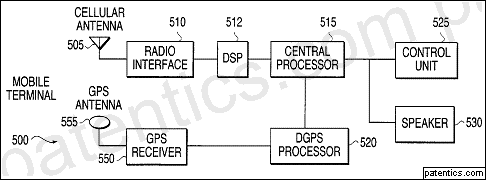 主权项		专利度: 17  特征度: 19A position location system for determining a geographic position comprising:a global positioning system (GPS) receiver that receives global positioning system satellite signals from a plurality of global positioning system satellites, and calculates the geographic position using the received global positioning system satellite signals;a mobile cellular portion that receives cellular position signals that do not contain data in a GPS-like format from a plurality of cellular network base stations and calculates the geographic position using the received cellular position signals; anda central processor connected to said global positioning system receiver and to said mobile cellular portion, wherein said central processor control operation of said global positioning system receiver and said mobile cellular receiver.法律描述ASSIGNMENT OF ASSIGNORS INTEREST	Conveyance: ASSIGNMENT OF ASSIGNORS INTEREST (SEE DOCUMENT FOR DETAILS).Patent Assignor: MICROSOFT CORPORATION (date: 20141014)Correspondent: CPA GLOBAL LIMITED, LIBERATION HOUSE, CASTLE STREET, ST HELIER, JE1 1BL JERSEYPatent Assignee: MICROSOFT TECHNOLOGY LICENSING, LLC (address: ONE MICROSOFT WAY, REDMOND, WASHINGTON, 98052)ASSIGNMENT OF ASSIGNORS INTEREST	Conveyance: ASSIGNMENT OF ASSIGNORS INTEREST (SEE DOCUMENT FOR DETAILS).Patent Assignor: ROCKSTAR BIDCO, LP (date: 20120510)Correspondent: WOLFE-SBMC, 601 W MAIN AVENUE, SUITE 1300, SPOKANE, WA 99201Patent Assignee: MICROSOFT CORPORATION (address: ONE MICROSOFT WAY, REDMOND, WASHINGTON, 98052)ASSIGNMENT OF ASSIGNORS INTEREST	Conveyance: ASSIGNMENT OF ASSIGNORS INTEREST (SEE DOCUMENT FOR DETAILS).Patent Assignor: NORTEL NETWORKS LIMITED (date: 20110729)Correspondent: PAUL, WEISS, RIFKIND, WHARTON & GARRISON, 1285 AVENUE OF THE AMERICAS, NEW YORK, NY 10019-6064Patent Assignee: ROCKSTAR BIDCO, LP (address: C/O PAUL, WEISS, RIFKIND, WHARTON & GARRISON LLP, 1285 AVENUE OF THE AMERICAS, NEW YORK, NEW YORK, 10019-6064)ASSIGNMENT OF ASSIGNORS INTEREST	Conveyance: CHANGE OF NAME (SEE DOCUMENT FOR DETAILS).Patent Assignor: NORTEL NETWORKS CORPORATION (date: 20000830)Correspondent: NORTEL NETWORKS LIMITED, W. GLEN JOHNSON, 2100 LAKESIDE BLVD., M/S 468/05/B10, IP LAW GROUP, RICHARDSON, TX 75082-4399Patent Assignee: NORTEL NETWORKS LIMITED (address: WORLD TRADE CENTER OF MONTREAL, 380 ST. ANTOINE STREET WEST, 8TH FLOOR, MONTREAL, QUEBEC, CANADA, H2Y 3)ASSIGNMENT OF ASSIGNORS INTEREST	Conveyance: CHANGE OF NAME (SEE DOCUMENT FOR DETAILS).Patent Assignor: NORTHERN TELECOM LIMITED (date: 19990429)Correspondent: NORTEL NETWORKS, INC., W. GLEN JOHNSON, P.O. BOX 832130, RICHARDSON, TX  75083-2130Patent Assignee: NORTEL NETWORKS CORPORATION (address: WORLD TRADE CENTER OF MONTREAL, 380 ST. ANTOINE STREET WEST, 8TH FLOOR, MONTREAL, QUEBEC, CANADA, H2Y 3)ASSIGNMENT OF ASSIGNORS INTEREST	Conveyance: CHANGE OF NAME (SEE DOCUMENT FOR DETAILS).Patent Assignor: NORTHERN TELECOM LIMITED (date: 19990429)Correspondent: FOLEY & LARDNER, BRIAN J. MCNAMARA, 3000 K STREET, N.W., SUITE 500, WASHINGTON, D.C.  20007-5109Patent Assignee: NORTEL NETWORKS CORPORATION (address: WORLD TRADE CENTER OF MONTREAL 380 ST. ANTOINE STREET WEST, 8TH FLOOR, MONTREAL QUEBEC, CANADA, H2Y 3)ASSIGNMENT OF ASSIGNORS INTEREST	Conveyance: ASSIGNMENT OF ASSIGNORS INTEREST (SEE DOCUMENT FOR DETAILS).Patent Assignor: WATTERS, J. MICHAEL (date: 19980513)Patent Assignor: STRAWCZYNSKI, LEO (date: 19980513)Patent Assignor: STEER, DAVID G. (date: 19980513)Correspondent: FOLEY & LARDNER, BRIAN J. MCNAMARA, 3000 K STREET, N.W., STE. 500, WASHINGTON, DC  20007-5109Patent Assignee: NORTHERN TELECOM LIMITED (address: P.O. BOX 6123, STATION A, MONTREAL, QUEBEC, CANADA, H3C 3)引用/自引用/引用公司数:			20/0/14被引用/被自引用/被引用公司数:		378/2/78法律状态					ValidMobile-assisted handoff technique授权号: US5634192		申请号: 08/393,348优先权日: 1995/02/23		申请日: 1995/02/23		授权日: 1997/05/27申请人: 北电网络专利权人: 微软发明人: Meche; Paul S.|Hanley; Donald V.|Chrisman; Larry D.|McCarthy; Michael J.摘要A mobile-assisted handoff technique for a cellular mobile communications system. A mobile makes measurements of adjacent base stations and reports the measurements to the serving base station. The measurements are adjusted to predict signal measurements that the adjacent base stations would make of the mobile. A full set of adjusted measurements, or a combined set of adjusted measurements and true measurements, made by those base stations with locate receivers, may be used in determining the best cell to hand-off the mobile to.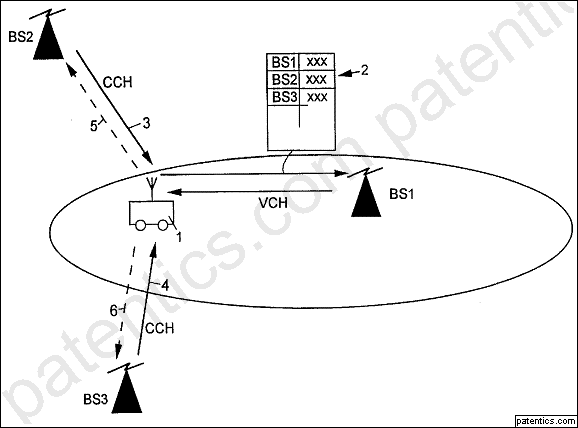 主权项		专利度: 13  特征度: 14A method of estimating handoff of a mobile in a mobile cellular communications system, the system comprising a mobile communicating with a serving base station, there also being a plurality of adjacent base stations transmitting signals, wherein the method comprises the steps of:measuring by the mobile signals received from the adjacent base stations to give mobile signal measurements;reporting the mobile signal measurements to the serving base station;adjusting at least some of the reported mobile signal measurements to predict measurements that the adjacent base stations would make of signals received from the mobile, to give a set of predicted signal measurements and,comparing at least the set of predicted signal measurements so as to select a preferred adjacent base station for a possible handoff.法律描述2015.02.23	Expiration of PatentsASSIGNMENT OF ASSIGNORS INTEREST	Conveyance: ASSIGNMENT OF ASSIGNORS INTEREST (SEE DOCUMENT FOR DETAILS).Patent Assignor: MICROSOFT CORPORATION (date: 20141014)Correspondent: CPA GLOBAL LIMITED, LIBERATION HOUSE, CASTLE STREET, ST HELIER, JE1 1BL JERSEYPatent Assignee: MICROSOFT TECHNOLOGY LICENSING, LLC (address: ONE MICROSOFT WAY, REDMOND, WASHINGTON, 98052)ASSIGNMENT OF ASSIGNORS INTEREST	Conveyance: ASSIGNMENT OF ASSIGNORS INTEREST (SEE DOCUMENT FOR DETAILS).Patent Assignor: ROCKSTAR BIDCO, LP (date: 20120510)Correspondent: WOLFE-SBMC, 601 W. MAIN AVE., SUITE 1300, SPOKANE, WA 99201Patent Assignee: MICROSOFT CORPORATION (address: ONE MICROSOFT WAY, REDMOND, WASHINGTON, 98052)ASSIGNMENT OF ASSIGNORS INTEREST	Conveyance: ASSIGNMENT OF ASSIGNORS INTEREST (SEE DOCUMENT FOR DETAILS).Patent Assignor: NORTEL NETWORKS LIMITED (date: 20110729)Correspondent: PAUL, WEISS, RIFKIND, WHARTON & GARRISON, 1285 AVENUE OF THE AMERICAS, NEW YORK, NY 10019-6064Patent Assignee: ROCKSTAR BIDCO, LP (address: C/O PAUL, WEISS, RIFKIND, WHARTON & GARRISON LLP, 1285 AVENUE OF THE AMERICAS, NEW YORK, NEW YORK, 10019-6064)ASSIGNMENT OF ASSIGNORS INTEREST	Conveyance: CHANGE OF NAME (SEE DOCUMENT FOR DETAILS).Patent Assignor: NORTEL NETWORKS CORPORATION (date: 20000830)Correspondent: NORTEL NETWORKS LIMITED, W. GLEN JOHNSON, 2100 LAKESIDE BLVD., M/S 468/05/B10, IP LAW GROUP, RICHARDSON, TX 75082-4399Patent Assignee: NORTEL NETWORKS LIMITED (address: WORLD TRADE CENTER OF MONTREAL, 380 ST. ANTOINE STREET WEST, 8TH FLOOR, MONTREAL, QUEBEC, CANADA, H2Y 3)ASSIGNMENT OF ASSIGNORS INTEREST	Conveyance: CHANGE OF NAME (SEE DOCUMENT FOR DETAILS).Patent Assignor: NORTHERN TELECOM LIMITED (date: 19990429)Correspondent: NORTEL NETWORKS, INC., W. GLEN JOHNSON, P.O. BOX 832130, RICHARDSON, TX  75083-2130Patent Assignee: NORTEL NETWORKS CORPORATION (address: WORLD TRADE CENTER OF MONTREAL, 380 ST. ANTOINE STREET WEST, 8TH FLOOR, MONTREAL, QUEBEC, CANADA, H2Y 3)ASSIGNMENT OF ASSIGNORS INTEREST	Conveyance: ASSIGNMENT OF ASSIGNORS INTEREST (SEE DOCUMENT FOR DETAILS).Patent Assignor: BNR INC. (date: 19950509)Correspondent: LEE, MANN, SMITH, MCWILLIAMS, SWEENEY, OHLSON - WILLIAM M. LEE, JR., P.O. BOX 2786, CHICAGO, ILLINOIS 60690-2786Patent Assignee: NORTHERN TELECOM LIMITED (address: P.O. BOX 6123, STATION A, MONTREAL, QUEBEC, CANADA, H3C 3)ASSIGNMENT OF ASSIGNORS INTEREST	Conveyance: ASSIGNMENT OF ASSIGNORS INTEREST (SEE DOCUMENT FOR DETAILS).Patent Assignor: MECHE, PAUL SOLOMON (date: 19950127)Patent Assignor: HANLEY, DONALD VINCENT (date: 19950203)Patent Assignor: CHRISMAN, LARRY DEAN (date: 19950203)Patent Assignor: MCCARTHY, MICHAEL JOHN (date: 19950203)Correspondent: WILLIAM M. LEE, JR., LEE, MANN, SMITH, MCWILLIAMS ET AL., P.O. BOX 2786, CHICAGO, IL  60690-2786Patent Assignee: BNR INC. (address: 35 DAVIS DRIVE, RESEARCH TRIANGLE PARK, NORTH CAROLINA, 27709)引用/自引用/引用公司数:			8/0/2被引用/被自引用/被引用公司数:		44/1/17同族						7法律状态					Invalid主权项修订统计总计31篇;无对比21篇;对比10篇;	主权项被修订6篇;		主权项被插入24处;		主权项被删除20处;		主权项保留35处;	主权项没有修订4篇